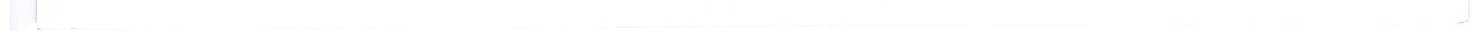 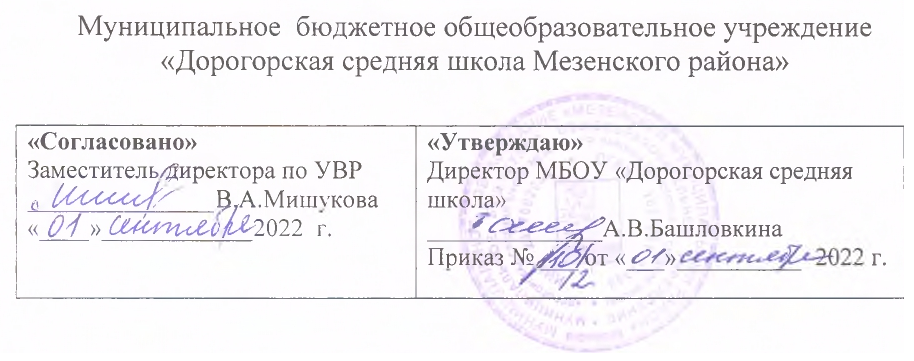 Рабочая программапо учебному предмету «География»Уровень образования: основное общее образование 5 классКоличество часов в 7 классе – 1 час в неделю; 34 часаСрок реализации программы: 2022-2023 уч. год.Учитель: Лочехина Ольга ВладимировнаКвалификационная категория: перваяПрограмма разработана в соответствии с:Федеральным государственным образовательным стандартом основного общего образования;основной общеобразовательной программой школы;примерной образовательной программой погеографии;  на основе авторской программы по географии для 5-9 классов./Автор-составитель  С.В. Курчина /c. Дорогорское2022 гПояснительная запискаРабочая программа составлена на основеРабочая программа по географии составлена на основании:Закона РФ "Об образовании в Российской Федерации" от 29.12.2012г. №273-ФЗ (с изменениями и дополнениями);Федерального перечня учебников, рекомендованных (допущенных) Министерством образования и науки Российской Федерации к использованию в образовательном процессе в общеобразовательных учреждениях;Примерной программы по учебным предметам. География. 5-9 классы. - М.: Просвещение, 2011.- (Стандарты второго поколения).Рабочей программы. География. 5 – 9 классы / сост. С.В. Курчина. – 3-е изд., стереотип. – М.: Дрофа, 2014.Учебника: География. Землеведение. 5 - 6 классы/ О. А. Климанова, В.В. Климанов, Э.В. Ким и др.; под ред. О.А. Климановой. – М.: Дрофа, 2018.Основной образовательной программе ОУ. Учебному плану ОУ.Общая характеристика курса географииАктуальность. Современная география обладает естественнонаучным и социально- экономическим содержанием, комплексным, социальным, гуманистическим и другими подходами, поэтому лучше других наук подготовлена к разработке научных основ стратегии сохранения жизненной среды человечества, стратегии социального совершенствования для устойчивого развития общества, экономики и окружающей среды.Школьная география, формируя систему знаний о природных, социально- экономических, техногенных процессах и явлениях, готовит учащихся к практическому применению комплекса географических, геоэкологических, экономических и социальных знаний и умений в сфере общественно-географической деятельности.Целями изучения дисциплины являются:формирование знаний законов и закономерностей пространственно-временной организации географической оболочки и ее объектов разного масштаба (от материков до мелких ПТК), географических основ охраны природы и рационального природопользования;формирование комплексного мышления и целостного восприятия территории, знаний и понимания географических закономерностей, понимания насущных проблем взаимодействия человека и природной среды; подготовка учащихся к решению многих проблем: политических, экономических, социальных, экологических;знакомство с основными факторами, принципами и направлениями формирования новой территориальной структуры российского общества, с путями перехода России к устойчивому развитию;развитие ассоциативного мышления путем формирования географического образа мира, его крупных частей (материков и стран), своей страны и «малой родины».Основные задачи:-формирование географической картины мира и общей культуры;формирование географического (пространственно-временного) мышления, географического видения глобальных и локальных проблем, деятельно-ценностного отношения к окружающей среде;осознание единства природы, хозяйства и населения — идеологии выживания человечества в единой социоприродной среде, решения проблем экологической безопасности и устойчивого развития природы и общества;воспитание любви к своему краю, своей стране, уважения к другим народам и культурам.В рамках освоения данной дисциплины происходит реализация основных компонентов общего образования:Социально-личностные компоненты:подготовка учащихся быть адекватными окружающей географической действительности и соответственно формирование личностной ценностно-поведенческой линии школьника- гражданина в сфере жизнедеятельности;формирование интереса не только к географическому, но и к «очеловеченному»— индустриальному, историческому, культурологическому пространству;выработка у учащихся геоэкологически оправданного поведения в повседневной жизни и формирование нравственно-ценностного отношения к окружающей среде в своей местности, регионе, стране и подготовка к решению разных социально ориентированных задач;формирование эмоционально-ценностного отношения учащихся к миру, к природе, к деятельности способствует более эффективному усвоению других элементов содержания образования, развивает социально-ответственное поведение в природе и обществе, помогает адаптации к условиям проживания на определенной территории и стимулирует социальную активность человека;развитие пространственного, средового и геоэкологического мышления в масштабах своего региона, страны и мира в целом и представления о современной географической картине мира как части общей научной картины мира;осознание пространственно-временного единства и взаимосвязи развития в географической действительности природных, социально-экономических, техногенных процессов и объектов;понимание того, что судьбы человечества, народов и среды их обитания едины;знание каждым человеком закономерностей развития географической оболочки и совершенствование комплексного, географического мышления и экологически грамотного поведения — важных элементов общей культуры человека;формирование экономической образованности, умения анализировать ситуацию на рынке труда и предпринимательской деятельности;освоение начальных подходов к прогнозированию, оценке, моделированию и проектированию природной, хозяйственной и экологической ситуации и проблем в конкретных регионах;Общекультурные компоненты:формирование умений и навыков пользования разнообразными источниками информации, наблюдения на местности, решения доступных географических проблем; умелого применения знаний и навыков в субъектно-объектной практической деятельности, в том числе природопользовании с учетом хозяйственной целесообразности и экологическихтребований в конкретном географическом пространстве, что помогает оценить местные проблемы на фоне и с учетом развития страны и мира, выбрать верную политическую, экономическую и экологическую ориентацию. Например, понимание проблем окружающей среды и знание сущности неблагоприятных и опасных явлений для цели личной безопасности и общества, для информирования населения об экологических проблемах. Именно знания и умения, приобретенные в школе, становятся базой развития географической компетентности представителей и руководителей исполнительной власти, принимающих решения о ликвидации чрезвычайных ситуаций природного или техногенного характера, о ресурсопользовании.ПЛАНИРУЕМЫЕ РЕЗУЛЬТАТЫ ИЗУЧЕНИЯ УЧЕБНОГО ПРЕДМЕТА.Ученик научится:использовать различные источники географической информации (картографические, статистические, текстовые, видео- и фотоизображения, компьютерные базы данных) для поиска и извлечения информации для решения учебных и практико-ориентированных задач;анализировать, обобщать и интерпретировать географическую информацию;по результатам наблюдений (в том числе инструментальных) находить и формулировать зависимости и закономерности;определять и сравнивать качественные и количественные показатели, характеризующие географические объекты, процессы и явления, их положение в пространстве по географическим картам разного содержания;в процессе работы с одним или несколькими источниками географической информации выявлять содержащуюся в них противоречивую информацию;составлять описание географических объектов, процессов и явлений с использованием разных источников географической информации;представлять в различных формах географическую информацию необходимую для решения учебных и практико-ориентированных задач.Ученик получит возможность научиться:ориентироваться на местности при помощи топографических карт и современных навигационных приборов;читать космические снимки и аэрофотоснимки, планы местности и географические карты;строить простые планы местности;создавать простейшие географические карты различного содержания;моделировать географические объекты и явления при помощи компьютерных программ.различать изученные географические объекты, процессы и явления, сравнивать географические объекты, процессы и явления на основе известных характерных свойств и проводить их простейшую классификацию;Использовать знания о географических законах и закономерностях, о взаимосвязях между изученными географическими объектами процессами и явлениями для объяснения их свойств, условий протекания и географических различий;проводить с помощью приборов измерения температуры, влажности воздуха, атмосферного давления, силы и направления ветра, абсолютной и относительной высоты, направления и скорости течения водных потоков;оценивать характер взаимодействия деятельности человек и компонентов природы в разных географических условиях, с точки зрения концепции устойчивого развития.использовать знания о географических явлениях в повседневной жизни для сохранения здоровья и соблюдения норм экологического поведения в быту и окружающей среде;приводить примеры, показывающие роль географической науки в решении социально- экономических и геоэкологических проблем человечества; примеры практического использования географических знаний в различных областях деятельности;воспринимать и критически оценивать информацию географического содержания в научно- популярной литературе и средствах массовой информации;создавать письменные тексты и устные сообщения о географических явлениях на основе нескольких источников информации, сопровождать выступление презентацией.Предметные результаты обученияУчащийся должен уметь:объяснять значение понятий: «литосфера», «горные породы», «полезные ископаемые»,		«рельеф»,	«океан»,	«море»,	«гидросфера»,	«атмосфера»,	«погода»,«биосфера»;называть и показывать по карте основные географические объекты;наносить на контурную карту и правильно подписывать географические объекты;приводить примеры форм рельефа суши и дна океана;объяснять особенности строения рельефа суши;описывать погоду своей местности.Метапредметные результаты обученияУчащийся должен уметь:ставить учебную задачу под руководством учителя;планировать свою деятельность под руководством учителя;работать в соответствии с поставленной учебной задачей;работать в соответствии с предложенным планом;выделять главное, существенные признаки понятий;участвовать в совместной деятельности;высказывать суждения, подтверждая их фактами;искать и отбирать информацию в учебных и справочных пособиях, словарях;составлять описания объектов;составлять простой план;работать с текстом и нетекстовыми компонентами:сравнивать полученные результаты с ожидаемыми результатами;оценивать работу одноклассников.Личностные результаты обученияУчащийся должен обладать:ответственным отношением к учебе;опытом участия в социально значимом труде;осознанным, уважительным и доброжелательным отношением к другому человеку, его мнению;коммуникативной компетентностью в общении и сотрудничестве со сверстниками в процессе образовательной, общественно-полезной, учебно- исследовательской, творческой и других видов деятельности;основами экологической культуры.Формы контроля:Контроль знаний, умений и навыков обучающихся - важнейший этап учебного процесса, выполняющий обучающую, проверочную, воспитательную и корректирующую функции. В структуре программы проверочные средства находятся в логической связи с содержанием учебного материала. Реализация механизма оценки уровня обученности предполагает систематизацию и обобщение знаний, закрепление умений и навыков; проверку уровня усвоения знаний и овладения умениями и навыками, заданными как планируемые результаты обучения. Они представляются в виде требований к подготовке обучающихся.Для контроля уровня достижений обучающихся используются такие виды контроля как: текущий, тематический, итоговый контроль. Формы контроля: выборочный контроль,фронтальный опрос, задание со свободным ответом по выбору учителя, задание по рисунку, ответы на вопросы в учебнике, дифференцированный индивидуальный письменный опрос, самостоятельная проверочная работа, тестирование, географический диктант, работа на контурной карте, письменные домашние задания, и т.д., анализ творческих, исследовательских работ, результатов выполнения диагностических заданий учебного пособия или рабочей тетради, мониторинги качества знаний. В целях индивидуального подхода в обучении предполагаются разноуровневые задания, а также задания, учитывающие разную скорость работы учащихся. Курс завершают уроки, позволяющие обобщить и систематизировать знания, а также применить умения, приобретенные при изучении географии.Варианты проверки знаний и умений учитывают оценку не только теоретических знаний, но и практических умений.Специфика географии как учебного предмета предполагает обязательную практическую деятельность на уроке, которая является неотъемлемой частью учебно-познавательного процесса на любом его этапе – при изучении нового материала, повторении, закреплении, обобщении и проверке знаний.Современные требования к учебному процессу ориентируют учителя на проверку знаний, умений и навыков через деятельность учащихся. Практические работы в курсе географии – это особая форма обучения, позволяющая не только формировать, развивать, закреплять умения и навыки, но и получать новые знания. Практические работы направлены на приобретение обучающимися практических навыков ориентирования на местности, грамотного географического наблюдения, на формирование у них первоначальных навыков работы с картой как основным источником географической информации, а также рисунками, схемами и таблицами, с приборами и инструментами.При работе с картами основное внимание уделяется знакомству с ее содержанием, выявлению основных картографируемых явлений и объектов, а также использованию карты для решения географических задач - определению местоположения объектов, их координат, расстояний и направлений и составлению несложных географических описаний и характеристик.Особенность проведения практических работ в 5 классе заключается в том, что некоторые из них выполняются, как правило, в течение нескольких уроков. Это связано с тем, что формируемые географические умения отличаются сложностью, формируются последовательно, по этапам, иногда требуют длительного наблюдения. Поэтому практическая работа, связанная с определением координат, расстояний, направлений по плану или карте или с ведением календаря погоды – это не одна, а несколько практических работ, запись в журнал и оценивание которых может проводиться по усмотрению учителя.Административный контроль:мониторинг образовательных достижений по итогам 1 полугодия;промежуточная аттестация по итогам учебного года.Текущий контроль:контроль знаний по темам: «Внутреннее строение Земли» и «Рельеф суши» - 1 час.Предполагаемые результаты освоения учебного предмета (УУД)Метапредметные результаты обучения Учащийся должен уметь:ставить учебную задачу под руководством учителя;планировать свою деятельность под руководством учителя;работать в соответствии с поставленной учебной задачей;работать в соответствии с предложенным планом;выделять главное, существенные признаки понятий;участвовать в совместной деятельности;высказывать суждения, подтверждая их фактами;искать и отбирать информацию в учебных и справочных пособиях, словарях;составлять описания объектов;составлять простой и сложный план;работать с текстом и нетекстовыми компонентами:сравнивать полученные результаты с ожидаемыми результатами;оценивать работу одноклассников;выявлять причинно-следственные связи;анализировать связи соподчинения и зависимости между компонентами объекта;составлять вопросы к текстам, логическую цепочку по тексту, таблицы, схемы по содержанию текста.Личностные результаты обучения Учащийся должен обладать:ответственным отношением к учебе;опытом участия в социально значимом труде;целостным мировоззрением;осознанным, уважительным и доброжелательным отношением к другому человеку, его мнению;коммуникативной компетентностью в общении и сотрудничестве со сверстниками в процессе образовательной, общественно полезной, творческой деятельности;основами экологической культуры.Место курса географии в учебном планеГеография в основной школе изучается с 5 по 9 класс. На изучение географии отводится в 5 и 6 классах по 34 ч (1 ч в неделю), в 7, 8 и 9 классах по 68 ч (2 ч в неделю).Согласно действующему Базисному учебному плану рабочая программа для 5 и 6 классов предусматривает обучение географии в объёме 34 часа в год, 1 час в неделю. Учебное содержание курса в примерной программе авторов (А. И. Алексеев, О. А. Климанова, В. В. Климанов, В. А. Низовцев) рассчитано на 35 часов. Данная рабочая программа предусматривает 34 часа в год, 1 час в неделю.В соответствии с базисным учебным (образовательным) планом курса географии на ступени основного общего образования предшествует курс «Окружающий мир», включающий определенные географические сведения. По отношению к курсу географии данный курс является пропедевтическим.В свою очередь, содержание курса географии в основной школе является базой для изучения общих географических закономерностей, теорий, законов, гипотез в старшей школе. Таким образом, содержание курса в основной школе представляет собой базовое звено в системе непрерывного географического образования и является основой для последующей уровневой и профильной дифференциации.Содержание тем учебного курса «География. Землеведение. 5 класс» Раздел I. Как устроен наш мир (9 ч)ТЕМА 1. ЗЕМЛЯ ВО ВСЕЛЕННОЙ (5 ч)Представления об устройстве мира. Как менялись представления об устройстве мира? Как задолго до первого космического полета ученые установили, что Земля вращается вокруг Солнца? Как устроен наш мир?Звезды и галактики. Что такое звезда? Как определили расстояние до звезд? Какие бывают звезды? Сколько всего существует звезд?Солнечная система. Какие две группы планет выделяют ученые? Стоит ли землянам бояться астероидов и комет? Как возникла Солнечная система? Почему Земля - обитаемая планета? Как человек исследует Солнечную систему?Луна - спутник Земли. Похожа ли Луна на Землю? Почему вид Луны на небе меняется? Как Луна влияет на Землю?Земля - планета Солнечной системы. Почему на Земле происходит смена дня и ночи? Как связаны продолжительность светового дня и смена времен года?ТЕМА 2. ОБЛИК ЗЕМЛИ (4 ч)Облик земного шара. Как распределены по земному шару вода и суша? Сколько на Земле материков и океанов? Чем остров отличается от полуострова?Форма и размеры Земли. Глобус - модель Земли. Как изменялись представления людей о форме Земли? Кто впервые измерил Землю? Что такое глобус?Параллели и меридианы. Градусная сеть. Зачем на глобус нанесены параллели и меридианы? Чем примечательны некоторые параллели и меридианы Земли?Урок-практикум. Глобус как источник географической информации. Что изображено на глобусе? Как определить поглобусу расстояния? Как определить по глобусу направления?Предметные результаты обучения Учащийся должен уметь:объяснять значение понятий: «Солнечная система», «планета», «глобус», «градусная сеть»,«параллели», «экватор», «тропики», «полярные круги», «меридианы»;приводить примеры географических следствий движения Земли;определять (измерять) направления, расстояния по глобусу;называть (показывать) элементы градусной сети, географические полюса, объяснять их особенности.Раздел II. Развитие географических знаний о земной поверхности (8 ч)ТЕМА 3. ИЗОБРАЖЕНИЕ ЗЕМЛИ (2 ч)Способы изображения земной поверхности. Как показать на листе бумаги большие участки земной поверхности?История географической карты. Как появились и какими были первые карты? Как изменялись карты на протяжении истории человечества? Как делают карты на компьютере?ТЕМА 4. ИСТОРИЯ ОТКРЫТИЯ И ОСВОЕНИЯ ЗЕМЛИ (6 ч)Географические открытия древности. Какие географические представления были у древних народов? Куда путешествовали древние народы? Как звали самыхизвестныхгеографов древности?Географические открытия Средневековья. Как дошли до нас сведения о первых путешествиях? Кто из европейцев составил первое описание Востока?Великие географические открытия. Почему наступила эпоха Великих географических открытий? Как был открыт путь в Индию? Как вновь была открыта Америка? Кто первым обогнул земной шар?В поисках Южной Земли. Как была открыта Австралия? Как была открыта Антарктида и достигнут Южный полюс? Как начиналось изучение арктических широт?Исследования Океана и внутренних частей материков.Как были открыты северные территории самого крупного материка Земли? Кто исследовал внутренние пространства других материков? Как люди стали изучать глубины Мирового океана?Урок-практикум. Записки путешественников и литературные произведения - источники географической информации.Предметные результаты обучения Учащийся должен уметь:объяснять значение понятий: «путь изваряг в греки», «Великий шелковый путь», «Старый Свет», «Новый Свет», «поморы»;находить и называть сходство и различия в изображении элементов градусной сети на глобусе и карте;читать план местности и карту;производить простейшую съемку местности;работать с компасом, картой;классифицировать карты по назначению, масштабу и охвату территории;ориентироваться на местности при помощи компаса, карты и местных предметов;называть основные способы изучения Земли в прошлом и в настоящее время и наиболее выдающиеся результаты географических открытий и путешествий;показывать по карте маршруты путешествий разного времени и периодов;приводить примеры собственных путешествий, иллюстрировать их.Раздел III. Как устроена наша планета (14 ч)ТЕМА 5. ЛИТОСФЕРА (5 ч)Внутреннее строение Земли. Каково внутреннее устройство нашей планеты?Горные породы и их значение для человека. Как образуются магматические горные породы? Что происходит с горными породами на поверхности Земли? Как преобразуются горные породы, попадая в недра Земли?Рельеф и его значение для человека. Как образуется рельеф Земли? Какое значение имеет рельеф для человека?Урок-практикум. Работа с коллекцией горных пород и минералов. Как различаются минералы? Как различаются горные породы? Как и где используют горные породы и минералы?Основные формы рельефа Земли. Каковы основные формы рельефа суши? Как происходит переход от материка к Океану? Какие формы рельефа есть на океанском дне?ТЕМА 6. ГИДРОСФЕРА (3 ч)Мировой круговорот воды. Почему на Земле не истощаются запасы пресной воды? Почему существует круговорот воды?Мировой океан и его части. Какие бывают моря? Что такое заливы и проливы?Гидросфера — кровеносная система Земли. Какую роль в природе и жизни человека играют реки? Какую роль в природе и жизни человека играют озера? Какую роль в природеи жизни человека играют подземные воды и болота? Какую роль в природе и жизни человека играют ледники?ТЕМА 7. АТМОСФЕРА (3 ч)Атмосфера Земли и ее значение для человека. Чем мы дышим? Как изменяются свойства воздуха с высотой? Различаются ли свойства воздуха в разных районах земного шара?Погода. Что такое погода? Почему погода такая разная? Что такое метеорология и как составляются прогнозы погоды?Урок-практикум. Знакомство с метеорологическими приборами и наблюдение за погодой. С помощью каких приборов измеряют значения разных элементов погоды?ТЕМА 8. БИОСФЕРА (2 ч)Биосфера — живая оболочка Земли. Когда и как на планете Земля возникла жизнь? Как связаны все живые организмы? Как живые организмы изменяют нашу планету?Что такое биосфера?Урок-практикум. Экскурсия в природу. Что такое экскурсия? Что такое фенологические наблюдения? Зачем собирают гербарий? Как провести гидрологические наблюдения? Что является итогом экскурсии? ТЕМА 9. ПРИРОДА И ЧЕЛОВЕК (1 ч)Воздействие человека на природу Земли. Что человек берет из природы? Почему так опасно загрязнение природы? Каковы масштабы воздействия человека на природу?Почему надо беречь и охранять природу? Как должны строиться взаимоотношения человека и природы?Предметные результаты обучения Учащийся должен уметь:объяснять значение понятий: «литосфера», «горные породы»,  «полезные ископаемые»,«рельеф», «горы», «равнины», «мировой круговорот», «океан», «море», «заливы»,«проливы», «гидросфера», «речная система» (и ее части), «озера», «болота», «подземные воды», «ледники», «атмосфера», «атмосферный воздух», «погода», «воздушная масса»,«метеорология», «синоптическая карта», «биосфера», «биологический круговорот»;называть и показывать по карте основные географические объекты;обозначать на контурной карте географические объекты;называть методы изучения земных недр и Мирового океана;приводить примеры основных форм рельефа суши и дна океана;объяснять особенности строения рельефа суши и дна Мирового океана;измерять (определять) температуру воздуха, атмосферное давление, направление ветра, облачность, амплитуду температур, среднюю температуру воздуха за сутки, месяц с использованием различных источников информации;описывать погоду своей местности;вести простейшие наблюдения элементов погоды;вести полевой дневник.Резервное время – 3 часа.Практические работыУрок-практикум «Глобус как источник географической информации».Урок-практикум «Записки путешественников и литературные произведения как источники географической информации».Урок-практикум «Работа с коллекцией горных пород и минералов».Урок-практикум «Знакомство с метеорологическими приборами и наблюдение за погодой».Урок-практикум. Экскурсия в природу.Содержание тем учебного курса «География. Землеведение. 6 класс» РАЗДЕЛ IV. ЗЕМЛЯ ВО ВСЕЛЕННОЙ (3 ч)Вращение Земли и его следствия. Когда начинается лето? Что такое тропики и полярные круги?Географические координаты. Для чего нужны географические координаты? Что такое географическая широта и географическая долгота?Урок-практикум. Практическая работа №1. Определение географических координат точки по глобусу. Как определить географические координаты объекта, лежащего на пересечении линий градусной сети? Как определить географические координаты объекта, лежащего между линиями градусной сети? Как, зная географические координаты, найти объект на глобусе?РАЗДЕЛ V. ПУТЕШЕСТВИЯ И ИХ ГЕОГРАФИЧЕСКОЕ ОТРАЖЕНИЕ (5 Ч)План местности. Умеете ли вы путешествовать? Как сделать ваши путевые впечатления интересными и полезными для всех остальных? Как можно изобразить земную поверхность? По каким правилам строится план местности? Как на планах может обозначаться масштаб? Как на планах обозначаются окружающие нас объекты?Ориентирование по плану и на местности. Как пользоваться компасом? Как определить по плану свое местонахождение? Как читать план местности?Урок-практикум. Практическая работа №2. Составление плана местности. Полярная съемка местности. Маршрутная съемка местности.Многообразие карт. Какими бывают карты? Какие части земного шара могут быть показаны на карте? Как различаются карты по масштабу?Урок-практикум. Работа с картой. Практическая работа №3. Описание местоположения объекта на карте. Как, зная географические координаты, найти точку на карте? Как описать местоположение объекта на карте?РАЗДЕЛ VI. ПРИРОДА ЗЕМЛИ (17 ч)ТЕМА 10. ПЛАНЕТА ВОДЫ (2 ч)Свойства вод Мирового океана. Почему вода в Мировом океане соленая? Какова температура океанской воды?Движение вод в Мировом океане. Как в Мировом океане образуются волны? Чем отличаются течения от окружающих вод? Как узнали о существовании океанических течений? Как океанические течения влияют на природу приморских районов материков?ТЕМА 11. ВНУТРЕННЕЕ СТРОЕНИЕ ЗЕМЛИ (3 ч)Движение литосферных плит. Какие силы управляют перемещением материков?Землетрясения: причины и последствия. Что происходит во время землетрясения? Какой силы может быть землетрясение? Можно ли предсказать землетрясение?Вулканы. Что такое вулкан? Что происходит в результате извержения вулкана? Может ли человек использовать вулканы? Что такое гейзеры?ТЕМА 12. РЕЛЬЕФ СУШИ (3 ч)Изображение рельефа на планах местности и географических картах. Что такое относительная и абсолютная высота? Как изображают рельеф на плане местности? Как пользоваться шкалой высот и глубин? Что такое профиль местности?Горы. Как устроены горные области? Какие бывают горы? Как горы рождаются и развиваются? Как возникают пещеры? Какие стихийные процессы происходят в горах?Равнины. Как различаются равнины по высоте? Как рождаются равнины? Как текущая вода изменяет облик равнин? Какие формы рельефа создает на равнинах ветер?ТЕМА 13. АТМОСФЕРА И КЛИМАТЫ ЗЕМЛИ (6 ч)Температура воздуха. Почему температура воздуха с высотой понижается? Как температура воздуха меняется в течение суток? Как в России температура воздуха меняется в течение года? Везде ли на земном шаре бывают зима и лето?Атмосферное давление. Ветер. Какое бывает атмосферное давление? Что такое ветер? Облака и атмосферные осадки.Откуда берется дождь? Какие бывают атмосферные осадки? Погода и климат. Чем погода отличается от климата? Как распределены по земному шару пояса атмосферного давления? Как перемещаются воздушные массы в атмосфере Земли?Сколько на Земле климатических поясов? Какие ещепричины влияют на климат? Как на климат влияет распределение суши и моря?Урок-практикум. Практическая работа №4. Работа с климатическими картами. Работа с картами температуры воздуха. Работа с картой «Среднегодовое количество осадков». Определение направления господствующих ветров.Урок-практикум. Практическая работа №5. Наблюдения за погодой. Составление календаря погоды.Как определить направление ветра? Как правильно измерить температуру воздуха?Как определить среднюю температуру воздуха за сутки? Как определить облачность? Как определить атмосферное давление?ТЕМА 14. ГИДРОСФЕРА — КРОВЕНОСНАЯ СИСТЕМА ЗЕМЛИ (3 ч)Реки в природе и на географических картах. Откуда в реку поступает вода? Когда воды в реке больше всего? Как меняется река от истока к устью? Как влияют на характер течения реки горные породы, слагающие ее русло? Что происходит, когда река встречается с морем? Озера. Какие бывают озера? Что такое сточное озеро?Подземные воды. Болота. Ледники.Как добыть воду из под земли? Как связаны подземные воды и болота? Чем различаются горные и покровные ледники? Как на ледники влияют изменения климата?РАЗДЕЛ VII. ГЕОГРАФИЧЕСКАЯ ОБОЛОЧКА - СРЕДА ЖИЗНИ (6 ч)ТЕМА 15. ЖИВАЯ ПЛАНЕТА (2 ч)Закономерности распространения живых организмов на Земле.От чего зависит растительность? Какие типы растительного покрова есть на земном шаре? От каких условий зависит распространение животных?Почва как особое природное тело. Чем отличается почва от горной породы? Какие бывают почвы? Почему человек должен охранять почву?ТЕМА 16. ГЕОГРАФИЧЕСКАЯ ОБОЛОЧКА И ЕЕ ЗАКОНОМЕРНОСТИ (3 ч)Понятие о географической оболочке.Как связаны между собой оболочки Земли? Что такое географическая оболочка? Какие свойства имеет географическая оболочка?Природные комплексы как части географической оболочки. Из чего состоит географическая оболочка? Какие природные комплексы размещены на равнинах Земли? Что влияет на размещение природных комплексов в горах?Природные зоны Земли.Чем различаются природные зоны? Какие природные зоны существуют в жарких и влажных районах Земли? Какие природные зоны есть в жарких и сухих районах Земли? Где растет самый лучший виноград? Какие природные зоны есть в умеренных широтах? Какие природные зоны есть в полярных районах нашей планеты?ТЕМА 17. ПРИРОДА И ЧЕЛОВЕК (1 ч)Стихийные бедствия и человек.Какие бывают стихийные бедствия? Когда стихийные бедствия особенно опасны? Как человек защищается от стихийных бедствий?Резервное время – 4 часа.Практические работыУрок-практикум. Практическая работа №1. Определение географических координат точки по глобусу.Урок-практикум. Практическая работа №2. Составление плана местности.Урок-практикум. Практическая работа №3.Работа с картой.Урок-практикум. Практическая работа №4. Работа с климатическими картами.Урок-практикум. Практическая работа №5. Наблюдения за погодой.Календарно – тематическое планированиеТематическое планирование – 6 класс (34 часа в год)Распределение часов по разделамКалендарно-тематическое планирование 5 классКалендарно – тематическое планирование по географии 6 классПеречень обязательной географической номенклатуры для 6 – го класса: Материки: Евразия, Северная Америка, Южная Америка, Африка, Австралия, Антарктида. Океаны: Тихий, Атлантический, Индийский, Северный Ледовитый.Острова: Гренландия,   Мадагаскар,	Новая   Зеландия,	Новая   Гвинея,   Огненная	Земля, Японские, Исландия.Полуострова: Аравийский, Скандинавский, Лабрадор, Индостан, Сомали, Камчатка, Аляска.Заливы: Мексиканский, Бенгальский, Персидский, Гвинейский.Проливы: Берингов, Гибралтарский, Магелланов, Дрейка, Малаккский.Равнины: Восточно-Европейская	(Русская),	Западно-Сибирская,	Великая	Китайская, Великие равнины, Центральные равнины.Плоскогорья:Среднесибирское, Аравийское, Декан, Бразильское.Горные системы: Гималаи, Кордильеры, Анды, Альпы, Кавказ, Урал, Скандинавские, Аппалачи.Горные вершины, вулканы: Джомолунгма, Орисаба, Килиманджаро, Ключевская Сопка, Эльбрус, Везувий, Гекла, Кракатау, Котопахи.Моря: Средиземное, Черное, Балтийское, Баренцево, Красное, Охотское, Японское, Карибское.Течения: Гольфстрим, Северо-Тихоокеанское, Лабрадорское, Перуанское, Куросио, Бенгельское, Западных Ветров.Реки:Нил, Амазонка, Миссисипи, Конго, Енисей, Волга, Лена, Обь, Дунай, Амур, Инд, Ганг, Хуанхэ, Янцзы.Озера: Каспийское, Аральское, Байкал, Ладожское, Виктория, Танганьика, Великие Американские озера.Материально-техническое обеспечениеОсновная литератураГеография. Землеведение. 5 - 6 классы: учебник для общеобразоват. учреждений / О. А. Климанова, В.В. Климанов, Э.В. Ким и др.; под ред. О.А. Климановой. – М.: Дрофа, 2015.Дополнительная литература 5 классГеография. Землеведение. 5-6 классы. Методическое пособие / А. В. Румянцев, Э. В. Ким, О. А. Климанова. - М.: Дрофа, 2014.География. Землеведение. 5 класс. Рабочая тетрадь / А. В. Румянцев, Э. В. Ким, О. А. Климанова - М.: Дрофа, 2015.География. Землеведение. 5-6 классы. Электронное приложение.Атлас. География. 5 класс.Контурные карты. География. 5 класс.6 классГеография. Землеведение. 5-6 классы. Методическое пособие / А. В. Румянцев, Э. В. Ким, О. А. Климанова. - М.: Дрофа, 2014.География. Землеведение. 6 класс. Рабочая тетрадь / А. В. Румянцев, Э. В. Ким, О. А. Климанова - М.: Дрофа, 2015.Атлас. География. 6 класс.Контурные карты. География. 6 класс.Методическая литература для учителяДолгорукова С.В., Елисеева Л.Е. Уроки географии 6-9 класс с применением информационных технологий - М.: Глобус. 2010.Евдокимов В.И.	География полный курс в географических диктантах -	М. Московский лицей. 2002.Нагорная И.И. Поурочные планы, география 6 класс - Волгоград. Учитель. 2008.Никитина Н.А. Поурочные разработки по географии. Физическая география 6 класс - М. Вако. 2008.Чернова В.Г. География в таблицах и схемах - СПб.: Виктория. 2009.Оборудование и приборыГербарий для физической географии.Глобусы.Компасы.Коллекция горных пород и минералов.Комплект настенных карт по курсу 6 класса.Комплект портретов выдающихся географов и путешественников.Комплект тематических таблиц по курсу 6 класса.Электронные носители - 6-7 класс. Уроки географии Кирилла и Мефодия. - М.: ООО«Кирилл и Мефодий, 2004.Лист корректировки рабочей программыРаздел: Как устроен наш мир (9 ч)Тема: Земля во Вселенной (5)2Представление об устройстве мира.§ 1 читать, с. отвечать навопросы3Звёзды и Галактики§2 читать, с.2отвечать на вопросы4Влияние космоса на нашу планету и жизнь людейСолнечная система§ 3 читать, с.отвечать на вопросы5Земля и Луна.Луна-спутник Земли.§ 4 читать, с. отвечать навопросы6Земля – часть Солнечной системы.§ 5 читать,с. 34 отвечат вопросыТема: Облик Земли (4)7Форма и размеры Земли.Облик земного шара. Глобус-модель Земли.§ 6, 7 читать,с.38, 43 отвеч на вопросы8Градусная сеть: параллели и меридианы.§ 8 читать,с. 45отвечать вопросы9Урок-практикум.Глобус как источник географической информации.§ 9 читать, с. отвечать навопросы10Обобщающий урок: «Как устроен наш мир»Итоговый контрольРаздел: Развитие географических знаний о Земле (8 ч)Тема: Изображение Земли (2)11Виды изображения земной поверхности: план местности, глобус, географическая карта, аэрофото- и аэрокосмические снимки.§ 10 читать,с. 52 отвечат вопросы12История географической карты.Проект: «Имена на карте»§ 11 читать,с. 56 отвечат вопросыТема: История открытия и освоения Земли (6)13Представления о мире в древности (Древний Китай, Древний Египет, Древняя Греция, Древний Рим).Появление первых географических карт.География в эпоху Средневековья: путешествия и открытия викингов, древних арабов, русских землепроходцев. ПутешествияМарко Поло и Афанасия Никитина.§ 12, 13 читас.61, 64 отве на вопросы14Эпоха Великих географических открытий (открытиеНового	света,	морского	пути	в	Индию,	кругосветные путешествия). Значение Великих географических открытий.§ 14 читать,с. 70 отвечат вопросы15Географические открытия XVII–XIX вв. (исследования и открытия на территории Евразии (в том числе на территории России), Австралии и Океании, Антарктиды). Первое русскоекругосветное	путешествие	(И.Ф.	Крузенштерн	Ю.Ф.§ 15 читать, с отвечать на вопросы16Географические исследования в ХХ веке (открытиеЮжного и Северного полюсов, океанов, покорение высочайших вершин и глубочайших впадин, исследования верхних слоев атмосферы, открытия и разработки в области Российского Севера). Значение освоения космоса для географической науки.Географические знания в современном мире. Современные географические методы исследования Земли.Практическая работа №1.Описание и нанесение на контурную карту географических объектов изученных маршрутов путешественников (оценочная)Географические исследования в ХХ веке (открытиеЮжного и Северного полюсов, океанов, покорение высочайших вершин и глубочайших впадин, исследования верхних слоев атмосферы, открытия и разработки в области Российского Севера). Значение освоения космоса для географической науки.Географические знания в современном мире. Современные географические методы исследования Земли.Практическая работа №1.Описание и нанесение на контурную карту географических объектов изученных маршрутов путешественников (оценочная)§ 16 читать, с отвечать на вопросы17Урок-практикум.	Записки	путешественников,	литературные произведения, как источники географической информации.Защита проекта: «Имена на карте»Урок-практикум.	Записки	путешественников,	литературные произведения, как источники географической информации.Защита проекта: «Имена на карте»§ 17 читать, с отвечать на вопросы18Обобщающий урок «Развитие географических знаний о земной поверхности»Итоговый контрольОбобщающий урок «Развитие географических знаний о земной поверхности»Итоговый контрольРаздел: Как устроена наша планета (14)Раздел: Как устроена наша планета (14)Тема: Литосфера (5)Тема: Литосфера (5)19Литосфера. Литосфера – «каменная» оболочка Земли. Внутреннее строение Земли. Земная кора.Литосфера. Литосфера – «каменная» оболочка Земли. Внутреннее строение Земли. Земная кора.§ 18 читать, с.88, отвечатвопросы20Разнообразие горных пород и минералов на Земле. Полезные ископаемые и их значение в жизни современного общества.Проект: «Храни меня, мой талисман» (драгоценные и поделочные камни)Разнообразие горных пород и минералов на Земле. Полезные ископаемые и их значение в жизни современного общества.Проект: «Храни меня, мой талисман» (драгоценные и поделочные камни)§ 19 читать, с отвечать на вопросы21Практическая работа №2.Работа с коллекциями минералов, горных пород, полезных ископаемых (оценочная)Практическая работа №2.Работа с коллекциями минералов, горных пород, полезных ископаемых (оценочная)§ 20 читать, с отвечать навопросы22Рельеф Земли.Рельеф и его значение для человекаЗащита проекта: «Храни меня, мой талисман» (драгоценные и поделочные камни)Рельеф Земли.Рельеф и его значение для человекаЗащита проекта: «Храни меня, мой талисман» (драгоценные и поделочные камни)§ 21 читать, с отвечать на вопросы23Основные формы рельефа – горы и равнины.Рельеф дна океанов. Рифтовые области, срединные океанические хребты, шельф, материковый склон. Методы изучения глубин Мирового океана. Исследователи подводныхглубин и их открытия.Основные формы рельефа – горы и равнины.Рельеф дна океанов. Рифтовые области, срединные океанические хребты, шельф, материковый склон. Методы изучения глубин Мирового океана. Исследователи подводныхглубин и их открытия.§ 22 читать, с.101 отвечат вопросыТема: Гидросфера (3)Тема: Гидросфера (3)24Гидросфера. Строение гидросферы. Особенности Мирового круговорота воды.Гидросфера. Строение гидросферы. Особенности Мирового круговорота воды.§ 23 читать, с.105 отвечатвопросы25Мировой океан и его частиМировой океан и его части§ 24 читать, с.108 отвечатвопросы26Человек и гидросфера.Гидросфера-кровеносная система ЗемлиЧеловек и гидросфера.Гидросфера-кровеносная система Земли§ 25 читать,с.112 отвечат вопросыТема: Атмосфера (3)Тема: Атмосфера (3)27Атмосфера. Строение воздушной оболочки Земли.Атмосфера Земли и её значение для человека.Атмосфера. Строение воздушной оболочки Земли.Атмосфера Земли и её значение для человека.§ 26 читать, с.115 отвечат282828Понятие погоды. Наблюдения и прогноз погоды. Практическая работ №3. оценочная)Ведение дневника погоды.§ 27 читать,с.118 отвечать на вопросы292929Практическая работ №4.Работа с метеоприборами (проведение наблюдений и измерений,фиксация результатов, обработка результатов наблюдений). (оценочная)§ 28 читать, с.120 отвечать на  вопросыТема: Биосфера (2)303030Биосфера. Биосфера – живая оболочка Земли.§ 29 читать, с.127 отвечатьвопросы313131Урок - практикум. Экскурсия в природу.§ 30 читать,с.129 отвечать на вопросыТема: Природа и человек (1)323232Воздействие человека на природу Земли§ 31 читать, с.134 отвечать на вопросыОбобщающее повторение (2)333333Обобщающее повторение по курсу «География. Землеведение 5 класс»Итоговое тестирование343434Обобщающее повторение по курсу «География. Землеведение 5 класс»Работа над ошибками№ раздела, темыНаименование раздела и темыМодуль рабочей программы воспитания«Школьный урок»Количество часовВ том числе на практические работы1.Раздел	IV.	Земля	во Вселенной312.Раздел V. Путешествия и их географическое отражениеЭкскурсия.Ориентированиев своей местности523.Раздел VI. Природа Земли1823.Тема 10. Планета воды.23.Тема 11. Внутреннее строение Земли.Изготовление вулкана(пластилин, бумага ит.д.)33.Тема 12. Рельеф суши.3Тема 13. Атмосфера и климаты Земли.Тема 13. Атмосфера и климаты Земли.ЭкскурсияНаблюдения за погодой62Тема 14. Гидросфера – кровеносная система Земли.Тема 14. Гидросфера – кровеносная система Земли.Презентация. Реки, озера,ледники нашей местности44.Раздел VII. Географическаяоболочка – среда жизниРаздел VII. Географическаяоболочка – среда жизни84.Тема 15. Живая планетаТема 15. Живая планета24.Тема 16. Географическая оболочка и ее закономерностиТема 16. Географическая оболочка и ее закономерностиСочинение. Влияние человека на природныекомплексы34.Тема 17. Природа и человекТема 17. Природа и человекСообщение.Стихийные бедствия3Всего часов	34Всего часов	34Всего часов	34Всего часов	34№ п/пТема урокаДатаДатаВиды деятельности ученикаПланируемые результаты обучения (УУД)Планируемые результаты обучения (УУД)ПФРаздел I. Как устроен наш мир – 10 часов.Тема 1. Земля во Вселенной – 6 часов.Раздел I. Как устроен наш мир – 10 часов.Тема 1. Земля во Вселенной – 6 часов.Раздел I. Как устроен наш мир – 10 часов.Тема 1. Земля во Вселенной – 6 часов.1.Введение.Работа с источниками информации: учебниками.Просмотр презентации.Предметные: Объяснять значение понятий "география".Метапредметные: Работать с текстом. Личностные: Привести свои примеры,доказывающие значение географии в современном мире.Предметные: Объяснять значение понятий "география".Метапредметные: Работать с текстом. Личностные: Привести свои примеры,доказывающие значение географии в современном мире.2.Представление об устройстве мира.Работа с источниками информации: таблица, схемы, учебниками, моделью " Солнечная система".Просмотр презентаций (видео).Предметные: Объяснять значение понятий" геоцентрическая и гелиоцентрическая модель " Метапредметные: Работать с текстом, схемами, рисунками, таблицами.Познавательные: Сравнивать две модели устройства мира,Личностные: Привести свои примеры, доказывающие вращение Земли вокруг Солнца. Поиск информации об ученых, упомянутых впараграфе.Предметные: Объяснять значение понятий" геоцентрическая и гелиоцентрическая модель " Метапредметные: Работать с текстом, схемами, рисунками, таблицами.Познавательные: Сравнивать две модели устройства мира,Личностные: Привести свои примеры, доказывающие вращение Земли вокруг Солнца. Поиск информации об ученых, упомянутых впараграфе.3.Звёзды и ГалактикиРабота с источниками информации: таблица, схемы, учебниками, моделью Просмотр презентаций (видео), просмотр электронного приложенияПредметные: Объяснять значение слов "звезда", "Галактика"Метапредметные: Работа с текстом, таблицами. Личностные: формирование целостногомировоззрения, ответственное отношение к учёбе.Предметные: Объяснять значение слов "звезда", "Галактика"Метапредметные: Работа с текстом, таблицами. Личностные: формирование целостногомировоззрения, ответственное отношение к учёбе.4.Солнечная системаРабота с источниками информации: таблица, схемы, учебниками, моделью " Солнечная система".Просмотр презентаций (видео).Работа с источниками информации: таблица, схемы, учебниками, моделью " Солнечная система".Просмотр презентаций (видео).Предметные: Называть и показывать планеты Солнечной системы, приводить примеры планет земной группы и планет - гигантов, объяснять значение "астероид", метеорит", "комета".Метапредметные: Работа с текстом, таблицами,фото.Регулятивные: Выдвижение версий на проблему "Почему Земля - обитаемая планета?" и " "Как человек исследует Солнеч. систему?"Личностные: Развитие личностнойрефлексии.5.Луна-спутник Земли.Нахождение дополнит.информации о Луне, информации: таблица, схемы, учебниками, моделью " Солнечная система".Нахождение дополнит.информации о Луне, информации: таблица, схемы, учебниками, моделью " Солнечная система".Предметные: по результатам наблюдения за Луной находить и сформулировать зависимость фазы Луны от освещения Солнцем.МетапредметныеРегулятивные: самостоятельно обнаружить и сформировать вопросы к тексту параграфа (учебн.проблема стр.30 в.3)Коммуникативные: продолжить обучение в эвристической беседе.6.Земля-планета Солнечной системы.Наблюдать теллурий или электрон.модель движений Земли. Работа с картами, схемами.Наблюдать теллурий или электрон.модель движений Земли. Работа с картами, схемами.Предметные: выявлять зависимость продолжительности суток от скорости вращения Земли вокруг оси. Составлять и анализировать схему "Географические следствия вращенияЗемли". Объяснять значение новых слов и выражений: северный полюс, южный полюс, экватор, северное и южное полушарие, ось вращения Земли, день летнего солнцестояния, день зимнего солнцестояния, дни весеннего и осеннего равноденствия.МетапредметныеПознавательные УУД: выявление причин иследствий простых явлений, решение практич. и познават. задач.Тема 2. Облик Земли – 4 часа.Тема 2. Облик Земли – 4 часа.Тема 2. Облик Земли – 4 часа.Тема 2. Облик Земли – 4 часа.Тема 2. Облик Земли – 4 часа.Тема 2. Облик Земли – 4 часа.Тема 2. Облик Земли – 4 часа.7.Облик земного шара.Работа с картами (нахождение океанов, материков, островов, полуостровов,архипелагов). Формулировка значений ключевых словПредметные: объяснять значение ключевых слов: "Мировой океан, материк, полуостров, остров,архипелаг". Показ географич. объектов на карте. МетапредметныеПредметные: объяснять значение ключевых слов: "Мировой океан, материк, полуостров, остров,архипелаг". Показ географич. объектов на карте. МетапредметныеРегулятивные:Способность к самостоятельному приобретению новых знаний и практических умений, умение управлять своей познавательнойдеятельностью (практ. зад-е стр.36).8.Форма и размеры Земли. Глобус- модель Земли.Беседа с использованием различных источников информации: учебника, электронного приложения,атласа. Знакомство с моделью Земли- глобусом.Предметные: называть недостатки и достоинства глобуса, начать формирование навыков работы с глобусом.МетапредметныеКоммуникативные: выделять главную мысль в тексте параграфа (смысловое чтение).Личностные:Формирование целостного мировоззрения, соответствующего современному уровню развития науки и общественнойпрактики.9.Параллели и меридианы. Градусная сеть.Определение расстояний и направлений по глобусу. Находить и называть сходства и различия элементов градусной сети на глобусе и карте.Предметные:показывать на глобусе и карте экватор, параллели, меридианы, начальный меридиан, географические полюсы; объяснять значение ключевых слов и выражений из параграфаМетапредметныеКоммуникативные: организовывать ипланировать учебное сотрудничество с учителем и одноклассниками.10Урок-практикум. Глобус как источник географической информации.Выявлять на глобусе и карте элементы градусной сетки.Определение расстояний и направлений по глобусу. Выполнение практических задач.Предметные: Определение расстояний и направлений по глобусу.МетапредметныеРегулятивные: самостоятельно искать и выделять необходимую информациюЛичностные: Формирование ответственногоотношения к учению, готовности и способности к саморазвитию и самообразованию.Раздел II. Развитие географических знаний о земной поверхности – 8 часов.Тема 3. Изображение Земли – 2 часа.Раздел II. Развитие географических знаний о земной поверхности – 8 часов.Тема 3. Изображение Земли – 2 часа.Раздел II. Развитие географических знаний о земной поверхности – 8 часов.Тема 3. Изображение Земли – 2 часа.Раздел II. Развитие географических знаний о земной поверхности – 8 часов.Тема 3. Изображение Земли – 2 часа.Раздел II. Развитие географических знаний о земной поверхности – 8 часов.Тема 3. Изображение Земли – 2 часа.11СпособыЗнакомство с различными источникамиПредметные: Использовать различные источникиизображения земной поверхности.информации-планами местности, аэрофоснимками, космическими снимками.информации для поиска и извлечения информации, необходимой для решения задач. МетапредметныеРегулятивные: применять методы информационного поиска.Познавательные: показывать ценность географической информации для человечества.12История географической карты.Научится работать с компасом, картой ориентироваться на местности при помощи компаса, карты и местных предметов.Предметные:классифицировать карты по назначению, масштабу и охвату территории работать с компасом, картой ориентироваться на местности при помощи компаса, карты и местных предметов.Метапредметные: участвовать в совместной деятельности.Личностные: коммуникативная компетентность вобщении и сотрудничестве со сверстниками.Тема 4. История открытия и освоения Земли – 6 часов.Тема 4. История открытия и освоения Земли – 6 часов.Тема 4. История открытия и освоения Земли – 6 часов.Тема 4. История открытия и освоения Земли – 6 часов.Тема 4. История открытия и освоения Земли – 6 часов.13Географические открытия древности.Исследовать по картам маршруты путешественников, находить в интернете, энциклопедиях информацию о путешественниках.Изучать по картам маршруты путешествий разного времени и периодов; работать с записками, отчётами, дневниками.Работа   с    текстом    учебника:    дляПредметные: Создавать письменные тексты и устные сообщения, презентации на основе нескольких источниках географ.информации. Называть: основные способы изучения Земли в прошлом и настоящее время; наиболее выдающиеся результаты Великих географ.открытий. Показывать по карте маршруты путешествий разного времени и периодов.14Географические открытия Средневековьявыявления новых понятий, терминов и выражений, умения объяснять значение их своими словами: "путь изваряг в греки", Великий шелковый путь, Старый Свет, Новый Свет, поморы.Ознакомление с основными способами изучения Земли в прошлом и в настоящее	время и наиболее выдающимися			результатами географических		открытий	и путешествий; изучения по картам маршрутов путешествий разного времени и периодов.МетапредметныеЛичностные: Формирование осознанного, уважительного отношения к другому человеку, его мировоззрению, культуре, ценностям.Познавательные:анализировать, сравнивать, классифицировать факты и явлениявыявлять причины и следствия простых явленийсоставлять тезисы, различные виды плановпреобразовывать информацию из одного вида в другой (таблицу в текст и т. д.);определять возможные источники необходимых сведений, производить поиск информации, анализировать и оценивать ее достоверность.Личностные:воспитание российской гражданской идентичности: патриотизма, уважения к Отечеству, осознанному отношению к прошлому и настоящему многонационального народа России;1516.17.Великие географические открытия.В поисках Южной ЗемлиИсследование океана и внутренних частей материков.выявления новых понятий, терминов и выражений, умения объяснять значение их своими словами: "путь изваряг в греки", Великий шелковый путь, Старый Свет, Новый Свет, поморы.Ознакомление с основными способами изучения Земли в прошлом и в настоящее	время и наиболее выдающимися			результатами географических		открытий	и путешествий; изучения по картам маршрутов путешествий разного времени и периодов.МетапредметныеЛичностные: Формирование осознанного, уважительного отношения к другому человеку, его мировоззрению, культуре, ценностям.Познавательные:анализировать, сравнивать, классифицировать факты и явлениявыявлять причины и следствия простых явленийсоставлять тезисы, различные виды плановпреобразовывать информацию из одного вида в другой (таблицу в текст и т. д.);определять возможные источники необходимых сведений, производить поиск информации, анализировать и оценивать ее достоверность.Личностные:воспитание российской гражданской идентичности: патриотизма, уважения к Отечеству, осознанному отношению к прошлому и настоящему многонационального народа России;18.Урок-практикум.Записки путешественников, литературные произведения, как источники географическойинформации.Изучать по картам маршруты путешествий разного времени и периодов; работать с записками, отчётами, дневниками.Предметные: Приводить примеры собственных путешествий, иллюстрировать их.Метапредметные: Работать с текстом и нетекстовыми компонентами.Личностные: целостным мировоззрением.Раздел III. Как устроена наша планета – 16 часов.Тема 5. Литосфера – 5 часов.Раздел III. Как устроена наша планета – 16 часов.Тема 5. Литосфера – 5 часов.Раздел III. Как устроена наша планета – 16 часов.Тема 5. Литосфера – 5 часов.Раздел III. Как устроена наша планета – 16 часов.Тема 5. Литосфера – 5 часов.Раздел III. Как устроена наша планета – 16 часов.Тема 5. Литосфера – 5 часов.19.Внутреннее строение ЗемлиФормирование умений использовать и применять теоретические знания на практике.Предметные: Объяснение ключ.слов: "земная кора", "литосфера", "мантия", "ядро". Описание модели строения Земли. Выявлять особенности внутренних оболочек Земли, сравнивать между собой.Метапредметные Личностные:Формирование целостногомировоззрения, соответствующего современному уровню развития науки и общественной практики.Коммуникативные: выделять главную мысль втексте параграфа (смысловое чтение).20.Горные породы и их значение для человекаРабота с новыми понятиями и терминами (уметь объяснять своими словами) Характеристика методов изучения земных недр и Мировогоокеана;.Предметные:объяснениеключ.слов "литосфера, горные породы, полезные ископаемые" МетапредметныеПознавательныеанализировать, сравнивать, классифицировать факты и явлениявыявлять причины и следствия простых явленийсоставлять тезисы, различные виды плановпреобразовывать информацию из одного вида в другой (таблицу в текст и т. д.);Личностные: формирование ответственного отношенияк учению, готовности и способности обучающихся к саморазвитию и самообразованию на основе мотивации к обучению и познанию, осознанному выбору и построению дальнейшей индивидуальной траектории образования на базе ориентировки в мире профессий ипрофессиональных предпочтений.(зад-е 5 стр.93)21Урок-практикум.Изучение горных пород в ходе выполнения практической работы.Личностные: формирование ответственного отношенияк учению, готовности и способности обучающихся к саморазвитию и самообразованиюна основе мотивации к обучению и познанию,осознанному выбору и построению дальнейшей индивидуальной траектории образования на базе ориентировки в мире профессий и профессиональных предпочтений.МетапредметныеПознавательные: преобразовывать информацию из одного вида в другой (таблицу в текст и т. д.);22.Рельеф и его значение для человекаРабота с новыми понятиями и термина ми (уметь объяснять своими словами.Умение узнавать и находить на картах примеры основных форм рельефа суши и дна океанаПредметные: Распознавать на физических картах различные формы рельефа и составлять их характеристику. Выполнять практич. задачи по определению на картах средней и абсолютной высот.МетапредметныеРегулятивные: Работа по плану, сверять свои действия, и при необходимости исправлять ошибки. Познавательные: строить логические рассуждения, включающие установлениепричинно-следственных связей23.Основные формы рельефаУмение узнавать и находить на картах примеры основных форм рельефа суши и дна океанаПредметные: Распознавать на физических картах различные формы рельефа и составлять их характеристику. Выполнять практич. задачи по определению на картах средней и абсолютной высот.МетапредметныеРегулятивные: Работа по плану, сверять свои действия, и при необходимости исправлять ошибки. Познавательные: строить логические рассуждения, включающие установлениепричинно-следственных связейТема 6. Гидросфера – 3 часа.Тема 6. Гидросфера – 3 часа.Тема 6. Гидросфера – 3 часа.Тема 6. Гидросфера – 3 часа.Тема 6. Гидросфера – 3 часа.2425.Мировой круговорот воды.Мировой океан и его частиРабота со схемой мирового круговорота воды и географической картой с целью находить отличительные особенности частей Мирового океана.Предметные: знать и объяснять значение новых слов"гидросфера", "Мировой океан", "Мировой круговорот воды", "море", "залив", "пролив", "лиман".Показ на карте частей Мирового океана. МетапредметныеПознавательные: осуществлять сравнение и классификацию морей, проливов.26.Гидросфера- кровеносная система ЗемлиРазнообразие поверхностных и подземных вод. Их роль в жизни человекаПредметные: Знать и объяснять значение ключ.слов "река, русло, исток, устье, приток, речная система, озёрные котловины, болота, ледники, подземные воды, водопроницаемые и водоупорные породы".МетапредметныеЛичностные: формирование основ экологическойкультуры, на примере значения и охраны пресныхвод.Тема 7. Атмосфера – 3 часа.Тема 7. Атмосфера – 3 часа.Тема 7. Атмосфера – 3 часа.Тема 7. Атмосфера – 3 часа.Тема 7. Атмосфера – 3 часа.272829.Атмосфера Земли и её значение для человека.ПогодаУрок -практикум.Знакомство с метеорологическими приборами и наблюдение запогодой.Формирование практических навыков и умений:- измерять (определять) темпера туру воздуха, атмосферное давление, направление	ветра, облачность, амплитуду температур, среднюю температуру воздуха за сутки, месяц с использованием различных источников информации; описывать погоду своей местности.Предметные: значение ключ.слов" атмосфера, тропосфера, воздушные массы, погода, метеорология, синоптическая карта, термометр, барометр, гигрометр, осадкомер, флюгер, анемометр"Формирование практических навыков работы с простейшими метеорологическими приборами. МетапредметныеКоммуникативные:Самостоятельно организовывать учебное взаимодействие в группе.Личностные: формирование основ экологической культуры, на примере выяснения причин загрязнения атмосфере в дополнительной литературе. Уметь вести простейшие наблюдения элементов погоды.Тема 8. Биосфера – 2 часа.Тема 8. Биосфера – 2 часа.Тема 8. Биосфера – 2 часа.Тема 8. Биосфера – 2 часа.Тема 8. Биосфера – 2 часа.30.Биосфера - живая оболочка ЗемлиФормирование умений работать с новыми терминами, приводить примеры взаимосвязи всех живых организмов на Земле, умение работать на экскурсии.Предметные: значение новых слов: "биосфера, биологический круговорот, пищевая цепь, хищники, травоядные, реликт" МетапредметныеЛичностные: формирование основ экологической культуры, на примере доказательств на утверждение "Человек-часть биосферы".Познавательные: Выявлять причины и следствияпростых явлений.31.Урок - практикум. Экскурсия в природу.Ознакомление со способами работы на местности. Сбор материалов для исследовательской работы.Предметные: Выполнение заданий по предложенным типовым планам работы на местности.Личностные: формирование личного отношения кокружающему миру.Тема 9. Природа и человек – 3 часа.Тема 9. Природа и человек – 3 часа.Тема 9. Природа и человек – 3 часа.Тема 9. Природа и человек – 3 часа.Тема 9. Природа и человек – 3 часа.32.Воздействие человека на природу.Познакомить с Красной Книгой России, Сахалинской области.Предметные: Прогнозировать состояние окружающей среды. Личностные: формирование основ экологической культуры.33.Обобщающий урок по разделу «Как устроена наша планета».Оценивать свои достижения и достижения одноклассников по усвоению учебного материала.Личностные: Формирование интеллектуальных умений строить рассуждения, анализировать, делать выводы при выполнении заданий.Метапредметные: умение аргументировать свою точку зрения, связанно излагать материал.Предметные: продемонстрировать ЗУН по темам.34.Обобщающий урок за курс«Землеведения» в 5 классе.Систематизировать и обобщать знания по темам курса географии 5 класса.Использовать учебные действия для формулировки ответов.Личностные: Знание основных принципов и правил отношения к живой и неживой природе. Метапредметные: Умение осознанно выбирать наиболее эффективные способы решения учебных задач.Предметные:Проверка ЗУН за курс 5 класса.№Тема урокаКол часовДатаДатаВид контроляТребования к результатуВид учебной деятельности№Тема урокаКол часовпфВид контроляТребования к результатуВид учебной деятельности№Тема урокаКол часовВид контроляТребования к результатуВид учебной деятельностиЗемля во ВселеннойУчащийся должен уметь: объяснять значение понятий: «полярные круги», «тропики»,«полярная ночь»,«полярный день»,«географические координаты»,«географическая широта»,Развитие и совершенствование умений: объяснять понятия и термины, выделять главное; приводить примеры географических следствий движения Земли; называть1Вращение Земли и егоУчащийся должен уметь: объяснять значение понятий: «полярные круги», «тропики»,«полярная ночь»,«полярный день»,«географические координаты»,«географическая широта»,Развитие и совершенствование умений: объяснять понятия и термины, выделять главное; приводить примеры географических следствий движения Земли; называтьследствияУчащийся должен уметь: объяснять значение понятий: «полярные круги», «тропики»,«полярная ночь»,«полярный день»,«географические координаты»,«географическая широта»,Развитие и совершенствование умений: объяснять понятия и термины, выделять главное; приводить примеры географических следствий движения Земли; называть2ГеографическиеУчащийся должен уметь: объяснять значение понятий: «полярные круги», «тропики»,«полярная ночь»,«полярный день»,«географические координаты»,«географическая широта»,Развитие и совершенствование умений: объяснять понятия и термины, выделять главное; приводить примеры географических следствий движения Земли; называтькоординатыУчащийся должен уметь: объяснять значение понятий: «полярные круги», «тропики»,«полярная ночь»,«полярный день»,«географические координаты»,«географическая широта»,Развитие и совершенствование умений: объяснять понятия и термины, выделять главное; приводить примеры географических следствий движения Земли; называть3-4Урок-практикум.Учащийся должен уметь: объяснять значение понятий: «полярные круги», «тропики»,«полярная ночь»,«полярный день»,«географические координаты»,«географическая широта»,Развитие и совершенствование умений: объяснять понятия и термины, выделять главное; приводить примеры географических следствий движения Земли; называтьОпределениеУчащийся должен уметь: объяснять значение понятий: «полярные круги», «тропики»,«полярная ночь»,«полярный день»,«географические координаты»,«географическая широта»,Развитие и совершенствование умений: объяснять понятия и термины, выделять главное; приводить примеры географических следствий движения Земли; называтьгеографических«географическая долгота»;(показывать) элементыкоординат точки по глобусупоказывать по картенаиболее важные элементы градусной сети; объяснятьградуснойсети, географические полюса, объяснять ихмеханизм смены временособенности; определятьгода, образования(измерять)полярного дня и ночи, днейгеографическиеосеннего и весеннегокоординаты точки,равноденствия; определятьрасстояния,координаты точек и точекнаправления,по их географическимместоположениекоординатам.географическихобъектов на глобусе;отбирать нужныекарты, давать имхарактеристику; читатькартыПутешествия и ихУчащийся должен уметь: составлять и оформлять планы местности, классной комнаты и т. п.; ориентироваться спомощью плана, по компасу, по местным признакам; приводитьпримеры географических карт, различающихся по масштабу, охвату территории, содержанию, назначению;определять по картеместоположение объекта.Развитие и совершенствование умений: составлять и оформлять планместности; ориентироваться с помощью компаса, по местным признакам; приводить примеры географических карт, различающихся помасштабу, охвату территории, содержанию; определять по картеместоположение объектагеографическоеУчащийся должен уметь: составлять и оформлять планы местности, классной комнаты и т. п.; ориентироваться спомощью плана, по компасу, по местным признакам; приводитьпримеры географических карт, различающихся по масштабу, охвату территории, содержанию, назначению;определять по картеместоположение объекта.Развитие и совершенствование умений: составлять и оформлять планместности; ориентироваться с помощью компаса, по местным признакам; приводить примеры географических карт, различающихся помасштабу, охвату территории, содержанию; определять по картеместоположение объектаотражениеУчащийся должен уметь: составлять и оформлять планы местности, классной комнаты и т. п.; ориентироваться спомощью плана, по компасу, по местным признакам; приводитьпримеры географических карт, различающихся по масштабу, охвату территории, содержанию, назначению;определять по картеместоположение объекта.Развитие и совершенствование умений: составлять и оформлять планместности; ориентироваться с помощью компаса, по местным признакам; приводить примеры географических карт, различающихся помасштабу, охвату территории, содержанию; определять по картеместоположение объекта5План местностиУчащийся должен уметь: составлять и оформлять планы местности, классной комнаты и т. п.; ориентироваться спомощью плана, по компасу, по местным признакам; приводитьпримеры географических карт, различающихся по масштабу, охвату территории, содержанию, назначению;определять по картеместоположение объекта.Развитие и совершенствование умений: составлять и оформлять планместности; ориентироваться с помощью компаса, по местным признакам; приводить примеры географических карт, различающихся помасштабу, охвату территории, содержанию; определять по картеместоположение объекта6Ориентирование поУчащийся должен уметь: составлять и оформлять планы местности, классной комнаты и т. п.; ориентироваться спомощью плана, по компасу, по местным признакам; приводитьпримеры географических карт, различающихся по масштабу, охвату территории, содержанию, назначению;определять по картеместоположение объекта.Развитие и совершенствование умений: составлять и оформлять планместности; ориентироваться с помощью компаса, по местным признакам; приводить примеры географических карт, различающихся помасштабу, охвату территории, содержанию; определять по картеместоположение объектаплану и наУчащийся должен уметь: составлять и оформлять планы местности, классной комнаты и т. п.; ориентироваться спомощью плана, по компасу, по местным признакам; приводитьпримеры географических карт, различающихся по масштабу, охвату территории, содержанию, назначению;определять по картеместоположение объекта.Развитие и совершенствование умений: составлять и оформлять планместности; ориентироваться с помощью компаса, по местным признакам; приводить примеры географических карт, различающихся помасштабу, охвату территории, содержанию; определять по картеместоположение объектаместностиУчащийся должен уметь: составлять и оформлять планы местности, классной комнаты и т. п.; ориентироваться спомощью плана, по компасу, по местным признакам; приводитьпримеры географических карт, различающихся по масштабу, охвату территории, содержанию, назначению;определять по картеместоположение объекта.Развитие и совершенствование умений: составлять и оформлять планместности; ориентироваться с помощью компаса, по местным признакам; приводить примеры географических карт, различающихся помасштабу, охвату территории, содержанию; определять по картеместоположение объекта7Урок-практикум.Учащийся должен уметь: составлять и оформлять планы местности, классной комнаты и т. п.; ориентироваться спомощью плана, по компасу, по местным признакам; приводитьпримеры географических карт, различающихся по масштабу, охвату территории, содержанию, назначению;определять по картеместоположение объекта.Развитие и совершенствование умений: составлять и оформлять планместности; ориентироваться с помощью компаса, по местным признакам; приводить примеры географических карт, различающихся помасштабу, охвату территории, содержанию; определять по картеместоположение объектаСоставление планаУчащийся должен уметь: составлять и оформлять планы местности, классной комнаты и т. п.; ориентироваться спомощью плана, по компасу, по местным признакам; приводитьпримеры географических карт, различающихся по масштабу, охвату территории, содержанию, назначению;определять по картеместоположение объекта.Развитие и совершенствование умений: составлять и оформлять планместности; ориентироваться с помощью компаса, по местным признакам; приводить примеры географических карт, различающихся помасштабу, охвату территории, содержанию; определять по картеместоположение объектаместностиУчащийся должен уметь: составлять и оформлять планы местности, классной комнаты и т. п.; ориентироваться спомощью плана, по компасу, по местным признакам; приводитьпримеры географических карт, различающихся по масштабу, охвату территории, содержанию, назначению;определять по картеместоположение объекта.Развитие и совершенствование умений: составлять и оформлять планместности; ориентироваться с помощью компаса, по местным признакам; приводить примеры географических карт, различающихся помасштабу, охвату территории, содержанию; определять по картеместоположение объекта8Многообразие картУчащийся должен уметь: составлять и оформлять планы местности, классной комнаты и т. п.; ориентироваться спомощью плана, по компасу, по местным признакам; приводитьпримеры географических карт, различающихся по масштабу, охвату территории, содержанию, назначению;определять по картеместоположение объекта.Развитие и совершенствование умений: составлять и оформлять планместности; ориентироваться с помощью компаса, по местным признакам; приводить примеры географических карт, различающихся помасштабу, охвату территории, содержанию; определять по картеместоположение объекта9Урок-практикум.Учащийся должен уметь: составлять и оформлять планы местности, классной комнаты и т. п.; ориентироваться спомощью плана, по компасу, по местным признакам; приводитьпримеры географических карт, различающихся по масштабу, охвату территории, содержанию, назначению;определять по картеместоположение объекта.Развитие и совершенствование умений: составлять и оформлять планместности; ориентироваться с помощью компаса, по местным признакам; приводить примеры географических карт, различающихся помасштабу, охвату территории, содержанию; определять по картеместоположение объектаРабота с картойУчащийся должен уметь: составлять и оформлять планы местности, классной комнаты и т. п.; ориентироваться спомощью плана, по компасу, по местным признакам; приводитьпримеры географических карт, различающихся по масштабу, охвату территории, содержанию, назначению;определять по картеместоположение объекта.Развитие и совершенствование умений: составлять и оформлять планместности; ориентироваться с помощью компаса, по местным признакам; приводить примеры географических карт, различающихся помасштабу, охвату территории, содержанию; определять по картеместоположение объектаПрирода ЗемлиУчащийся должен уметь:Развитие иПланета Водыобъяснять значениепонятий:«Мировой океан»,совершенствованиеумений: выделять главное; объяснять10Свойства вод Мирового океанаобъяснять значениепонятий:«Мировой океан»,совершенствованиеумений: выделять главное; объяснять11Движение вод в«соленость», «промилле»,«океанические течения»,«волны», «приливы»,«отливы», «литосферные плиты», «сейсмические пояса», «эпицентрземлетрясения», «кратер»,«гейзер», абсолютная высота», «относительная высота», «горизонталь»,«горный хребет», «горная долина», «речная система» (и ее части), «бассейн реки», «водораздел»,«питание реки», «режим реки», «воздушная масса»,«тепловой пояс»,«климатический пояс»,«погода», «климат»; называть и показывать по карте основные географические объекты; называть методы изучения земных недр и Мирового океана; объяснять особенности движения вод в Мировом океане, причины их образования; приводить примеры основных форм рельефа дна океанаи объяснять их взаимосвязь с тектоническими структурами;объяснять особенности строения рельефа суши и дна Мирового океана;понятия и термины; объяснять особенности движения вод в Мировом океане; называть основные части Мирового океана; работать с текстом,схемами и картами учебника; работать с контурной картой извлекать информацию; находить и объяснять причинно-следственные связи; называть методы изучения земных недр и Мирового океана; приводить примеры основных форм рельефа дна океана и объяснять их взаимосвязь с тектоническими структурами; объяснять особенности строения рельефа суши и дна Мирового океана; определять по карте сейсмические районымира, абсолютную и относительную высоту точек, глубину морей; объекты вод суши; называть и показывать по картеосновные географические объекты; называть и показывать основные формыМировом океане«соленость», «промилле»,«океанические течения»,«волны», «приливы»,«отливы», «литосферные плиты», «сейсмические пояса», «эпицентрземлетрясения», «кратер»,«гейзер», абсолютная высота», «относительная высота», «горизонталь»,«горный хребет», «горная долина», «речная система» (и ее части), «бассейн реки», «водораздел»,«питание реки», «режим реки», «воздушная масса»,«тепловой пояс»,«климатический пояс»,«погода», «климат»; называть и показывать по карте основные географические объекты; называть методы изучения земных недр и Мирового океана; объяснять особенности движения вод в Мировом океане, причины их образования; приводить примеры основных форм рельефа дна океанаи объяснять их взаимосвязь с тектоническими структурами;объяснять особенности строения рельефа суши и дна Мирового океана;понятия и термины; объяснять особенности движения вод в Мировом океане; называть основные части Мирового океана; работать с текстом,схемами и картами учебника; работать с контурной картой извлекать информацию; находить и объяснять причинно-следственные связи; называть методы изучения земных недр и Мирового океана; приводить примеры основных форм рельефа дна океана и объяснять их взаимосвязь с тектоническими структурами; объяснять особенности строения рельефа суши и дна Мирового океана; определять по карте сейсмические районымира, абсолютную и относительную высоту точек, глубину морей; объекты вод суши; называть и показывать по картеосновные географические объекты; называть и показывать основные формыВнутреннее строение«соленость», «промилле»,«океанические течения»,«волны», «приливы»,«отливы», «литосферные плиты», «сейсмические пояса», «эпицентрземлетрясения», «кратер»,«гейзер», абсолютная высота», «относительная высота», «горизонталь»,«горный хребет», «горная долина», «речная система» (и ее части), «бассейн реки», «водораздел»,«питание реки», «режим реки», «воздушная масса»,«тепловой пояс»,«климатический пояс»,«погода», «климат»; называть и показывать по карте основные географические объекты; называть методы изучения земных недр и Мирового океана; объяснять особенности движения вод в Мировом океане, причины их образования; приводить примеры основных форм рельефа дна океанаи объяснять их взаимосвязь с тектоническими структурами;объяснять особенности строения рельефа суши и дна Мирового океана;понятия и термины; объяснять особенности движения вод в Мировом океане; называть основные части Мирового океана; работать с текстом,схемами и картами учебника; работать с контурной картой извлекать информацию; находить и объяснять причинно-следственные связи; называть методы изучения земных недр и Мирового океана; приводить примеры основных форм рельефа дна океана и объяснять их взаимосвязь с тектоническими структурами; объяснять особенности строения рельефа суши и дна Мирового океана; определять по карте сейсмические районымира, абсолютную и относительную высоту точек, глубину морей; объекты вод суши; называть и показывать по картеосновные географические объекты; называть и показывать основные формыЗемли«соленость», «промилле»,«океанические течения»,«волны», «приливы»,«отливы», «литосферные плиты», «сейсмические пояса», «эпицентрземлетрясения», «кратер»,«гейзер», абсолютная высота», «относительная высота», «горизонталь»,«горный хребет», «горная долина», «речная система» (и ее части), «бассейн реки», «водораздел»,«питание реки», «режим реки», «воздушная масса»,«тепловой пояс»,«климатический пояс»,«погода», «климат»; называть и показывать по карте основные географические объекты; называть методы изучения земных недр и Мирового океана; объяснять особенности движения вод в Мировом океане, причины их образования; приводить примеры основных форм рельефа дна океанаи объяснять их взаимосвязь с тектоническими структурами;объяснять особенности строения рельефа суши и дна Мирового океана;понятия и термины; объяснять особенности движения вод в Мировом океане; называть основные части Мирового океана; работать с текстом,схемами и картами учебника; работать с контурной картой извлекать информацию; находить и объяснять причинно-следственные связи; называть методы изучения земных недр и Мирового океана; приводить примеры основных форм рельефа дна океана и объяснять их взаимосвязь с тектоническими структурами; объяснять особенности строения рельефа суши и дна Мирового океана; определять по карте сейсмические районымира, абсолютную и относительную высоту точек, глубину морей; объекты вод суши; называть и показывать по картеосновные географические объекты; называть и показывать основные формы12Движение«соленость», «промилле»,«океанические течения»,«волны», «приливы»,«отливы», «литосферные плиты», «сейсмические пояса», «эпицентрземлетрясения», «кратер»,«гейзер», абсолютная высота», «относительная высота», «горизонталь»,«горный хребет», «горная долина», «речная система» (и ее части), «бассейн реки», «водораздел»,«питание реки», «режим реки», «воздушная масса»,«тепловой пояс»,«климатический пояс»,«погода», «климат»; называть и показывать по карте основные географические объекты; называть методы изучения земных недр и Мирового океана; объяснять особенности движения вод в Мировом океане, причины их образования; приводить примеры основных форм рельефа дна океанаи объяснять их взаимосвязь с тектоническими структурами;объяснять особенности строения рельефа суши и дна Мирового океана;понятия и термины; объяснять особенности движения вод в Мировом океане; называть основные части Мирового океана; работать с текстом,схемами и картами учебника; работать с контурной картой извлекать информацию; находить и объяснять причинно-следственные связи; называть методы изучения земных недр и Мирового океана; приводить примеры основных форм рельефа дна океана и объяснять их взаимосвязь с тектоническими структурами; объяснять особенности строения рельефа суши и дна Мирового океана; определять по карте сейсмические районымира, абсолютную и относительную высоту точек, глубину морей; объекты вод суши; называть и показывать по картеосновные географические объекты; называть и показывать основные формылитосферных плит«соленость», «промилле»,«океанические течения»,«волны», «приливы»,«отливы», «литосферные плиты», «сейсмические пояса», «эпицентрземлетрясения», «кратер»,«гейзер», абсолютная высота», «относительная высота», «горизонталь»,«горный хребет», «горная долина», «речная система» (и ее части), «бассейн реки», «водораздел»,«питание реки», «режим реки», «воздушная масса»,«тепловой пояс»,«климатический пояс»,«погода», «климат»; называть и показывать по карте основные географические объекты; называть методы изучения земных недр и Мирового океана; объяснять особенности движения вод в Мировом океане, причины их образования; приводить примеры основных форм рельефа дна океанаи объяснять их взаимосвязь с тектоническими структурами;объяснять особенности строения рельефа суши и дна Мирового океана;понятия и термины; объяснять особенности движения вод в Мировом океане; называть основные части Мирового океана; работать с текстом,схемами и картами учебника; работать с контурной картой извлекать информацию; находить и объяснять причинно-следственные связи; называть методы изучения земных недр и Мирового океана; приводить примеры основных форм рельефа дна океана и объяснять их взаимосвязь с тектоническими структурами; объяснять особенности строения рельефа суши и дна Мирового океана; определять по карте сейсмические районымира, абсолютную и относительную высоту точек, глубину морей; объекты вод суши; называть и показывать по картеосновные географические объекты; называть и показывать основные формы13Землетрясения:«соленость», «промилле»,«океанические течения»,«волны», «приливы»,«отливы», «литосферные плиты», «сейсмические пояса», «эпицентрземлетрясения», «кратер»,«гейзер», абсолютная высота», «относительная высота», «горизонталь»,«горный хребет», «горная долина», «речная система» (и ее части), «бассейн реки», «водораздел»,«питание реки», «режим реки», «воздушная масса»,«тепловой пояс»,«климатический пояс»,«погода», «климат»; называть и показывать по карте основные географические объекты; называть методы изучения земных недр и Мирового океана; объяснять особенности движения вод в Мировом океане, причины их образования; приводить примеры основных форм рельефа дна океанаи объяснять их взаимосвязь с тектоническими структурами;объяснять особенности строения рельефа суши и дна Мирового океана;понятия и термины; объяснять особенности движения вод в Мировом океане; называть основные части Мирового океана; работать с текстом,схемами и картами учебника; работать с контурной картой извлекать информацию; находить и объяснять причинно-следственные связи; называть методы изучения земных недр и Мирового океана; приводить примеры основных форм рельефа дна океана и объяснять их взаимосвязь с тектоническими структурами; объяснять особенности строения рельефа суши и дна Мирового океана; определять по карте сейсмические районымира, абсолютную и относительную высоту точек, глубину морей; объекты вод суши; называть и показывать по картеосновные географические объекты; называть и показывать основные формыпричины и«соленость», «промилле»,«океанические течения»,«волны», «приливы»,«отливы», «литосферные плиты», «сейсмические пояса», «эпицентрземлетрясения», «кратер»,«гейзер», абсолютная высота», «относительная высота», «горизонталь»,«горный хребет», «горная долина», «речная система» (и ее части), «бассейн реки», «водораздел»,«питание реки», «режим реки», «воздушная масса»,«тепловой пояс»,«климатический пояс»,«погода», «климат»; называть и показывать по карте основные географические объекты; называть методы изучения земных недр и Мирового океана; объяснять особенности движения вод в Мировом океане, причины их образования; приводить примеры основных форм рельефа дна океанаи объяснять их взаимосвязь с тектоническими структурами;объяснять особенности строения рельефа суши и дна Мирового океана;понятия и термины; объяснять особенности движения вод в Мировом океане; называть основные части Мирового океана; работать с текстом,схемами и картами учебника; работать с контурной картой извлекать информацию; находить и объяснять причинно-следственные связи; называть методы изучения земных недр и Мирового океана; приводить примеры основных форм рельефа дна океана и объяснять их взаимосвязь с тектоническими структурами; объяснять особенности строения рельефа суши и дна Мирового океана; определять по карте сейсмические районымира, абсолютную и относительную высоту точек, глубину морей; объекты вод суши; называть и показывать по картеосновные географические объекты; называть и показывать основные формыпоследствия«соленость», «промилле»,«океанические течения»,«волны», «приливы»,«отливы», «литосферные плиты», «сейсмические пояса», «эпицентрземлетрясения», «кратер»,«гейзер», абсолютная высота», «относительная высота», «горизонталь»,«горный хребет», «горная долина», «речная система» (и ее части), «бассейн реки», «водораздел»,«питание реки», «режим реки», «воздушная масса»,«тепловой пояс»,«климатический пояс»,«погода», «климат»; называть и показывать по карте основные географические объекты; называть методы изучения земных недр и Мирового океана; объяснять особенности движения вод в Мировом океане, причины их образования; приводить примеры основных форм рельефа дна океанаи объяснять их взаимосвязь с тектоническими структурами;объяснять особенности строения рельефа суши и дна Мирового океана;понятия и термины; объяснять особенности движения вод в Мировом океане; называть основные части Мирового океана; работать с текстом,схемами и картами учебника; работать с контурной картой извлекать информацию; находить и объяснять причинно-следственные связи; называть методы изучения земных недр и Мирового океана; приводить примеры основных форм рельефа дна океана и объяснять их взаимосвязь с тектоническими структурами; объяснять особенности строения рельефа суши и дна Мирового океана; определять по карте сейсмические районымира, абсолютную и относительную высоту точек, глубину морей; объекты вод суши; называть и показывать по картеосновные географические объекты; называть и показывать основные формы14Вулканы«соленость», «промилле»,«океанические течения»,«волны», «приливы»,«отливы», «литосферные плиты», «сейсмические пояса», «эпицентрземлетрясения», «кратер»,«гейзер», абсолютная высота», «относительная высота», «горизонталь»,«горный хребет», «горная долина», «речная система» (и ее части), «бассейн реки», «водораздел»,«питание реки», «режим реки», «воздушная масса»,«тепловой пояс»,«климатический пояс»,«погода», «климат»; называть и показывать по карте основные географические объекты; называть методы изучения земных недр и Мирового океана; объяснять особенности движения вод в Мировом океане, причины их образования; приводить примеры основных форм рельефа дна океанаи объяснять их взаимосвязь с тектоническими структурами;объяснять особенности строения рельефа суши и дна Мирового океана;понятия и термины; объяснять особенности движения вод в Мировом океане; называть основные части Мирового океана; работать с текстом,схемами и картами учебника; работать с контурной картой извлекать информацию; находить и объяснять причинно-следственные связи; называть методы изучения земных недр и Мирового океана; приводить примеры основных форм рельефа дна океана и объяснять их взаимосвязь с тектоническими структурами; объяснять особенности строения рельефа суши и дна Мирового океана; определять по карте сейсмические районымира, абсолютную и относительную высоту точек, глубину морей; объекты вод суши; называть и показывать по картеосновные географические объекты; называть и показывать основные формыРельеф суши«соленость», «промилле»,«океанические течения»,«волны», «приливы»,«отливы», «литосферные плиты», «сейсмические пояса», «эпицентрземлетрясения», «кратер»,«гейзер», абсолютная высота», «относительная высота», «горизонталь»,«горный хребет», «горная долина», «речная система» (и ее части), «бассейн реки», «водораздел»,«питание реки», «режим реки», «воздушная масса»,«тепловой пояс»,«климатический пояс»,«погода», «климат»; называть и показывать по карте основные географические объекты; называть методы изучения земных недр и Мирового океана; объяснять особенности движения вод в Мировом океане, причины их образования; приводить примеры основных форм рельефа дна океанаи объяснять их взаимосвязь с тектоническими структурами;объяснять особенности строения рельефа суши и дна Мирового океана;понятия и термины; объяснять особенности движения вод в Мировом океане; называть основные части Мирового океана; работать с текстом,схемами и картами учебника; работать с контурной картой извлекать информацию; находить и объяснять причинно-следственные связи; называть методы изучения земных недр и Мирового океана; приводить примеры основных форм рельефа дна океана и объяснять их взаимосвязь с тектоническими структурами; объяснять особенности строения рельефа суши и дна Мирового океана; определять по карте сейсмические районымира, абсолютную и относительную высоту точек, глубину морей; объекты вод суши; называть и показывать по картеосновные географические объекты; называть и показывать основные формы15Изображение рельефа«соленость», «промилле»,«океанические течения»,«волны», «приливы»,«отливы», «литосферные плиты», «сейсмические пояса», «эпицентрземлетрясения», «кратер»,«гейзер», абсолютная высота», «относительная высота», «горизонталь»,«горный хребет», «горная долина», «речная система» (и ее части), «бассейн реки», «водораздел»,«питание реки», «режим реки», «воздушная масса»,«тепловой пояс»,«климатический пояс»,«погода», «климат»; называть и показывать по карте основные географические объекты; называть методы изучения земных недр и Мирового океана; объяснять особенности движения вод в Мировом океане, причины их образования; приводить примеры основных форм рельефа дна океанаи объяснять их взаимосвязь с тектоническими структурами;объяснять особенности строения рельефа суши и дна Мирового океана;понятия и термины; объяснять особенности движения вод в Мировом океане; называть основные части Мирового океана; работать с текстом,схемами и картами учебника; работать с контурной картой извлекать информацию; находить и объяснять причинно-следственные связи; называть методы изучения земных недр и Мирового океана; приводить примеры основных форм рельефа дна океана и объяснять их взаимосвязь с тектоническими структурами; объяснять особенности строения рельефа суши и дна Мирового океана; определять по карте сейсмические районымира, абсолютную и относительную высоту точек, глубину морей; объекты вод суши; называть и показывать по картеосновные географические объекты; называть и показывать основные формына планах местности и«соленость», «промилле»,«океанические течения»,«волны», «приливы»,«отливы», «литосферные плиты», «сейсмические пояса», «эпицентрземлетрясения», «кратер»,«гейзер», абсолютная высота», «относительная высота», «горизонталь»,«горный хребет», «горная долина», «речная система» (и ее части), «бассейн реки», «водораздел»,«питание реки», «режим реки», «воздушная масса»,«тепловой пояс»,«климатический пояс»,«погода», «климат»; называть и показывать по карте основные географические объекты; называть методы изучения земных недр и Мирового океана; объяснять особенности движения вод в Мировом океане, причины их образования; приводить примеры основных форм рельефа дна океанаи объяснять их взаимосвязь с тектоническими структурами;объяснять особенности строения рельефа суши и дна Мирового океана;понятия и термины; объяснять особенности движения вод в Мировом океане; называть основные части Мирового океана; работать с текстом,схемами и картами учебника; работать с контурной картой извлекать информацию; находить и объяснять причинно-следственные связи; называть методы изучения земных недр и Мирового океана; приводить примеры основных форм рельефа дна океана и объяснять их взаимосвязь с тектоническими структурами; объяснять особенности строения рельефа суши и дна Мирового океана; определять по карте сейсмические районымира, абсолютную и относительную высоту точек, глубину морей; объекты вод суши; называть и показывать по картеосновные географические объекты; называть и показывать основные формыгеографических картах«соленость», «промилле»,«океанические течения»,«волны», «приливы»,«отливы», «литосферные плиты», «сейсмические пояса», «эпицентрземлетрясения», «кратер»,«гейзер», абсолютная высота», «относительная высота», «горизонталь»,«горный хребет», «горная долина», «речная система» (и ее части), «бассейн реки», «водораздел»,«питание реки», «режим реки», «воздушная масса»,«тепловой пояс»,«климатический пояс»,«погода», «климат»; называть и показывать по карте основные географические объекты; называть методы изучения земных недр и Мирового океана; объяснять особенности движения вод в Мировом океане, причины их образования; приводить примеры основных форм рельефа дна океанаи объяснять их взаимосвязь с тектоническими структурами;объяснять особенности строения рельефа суши и дна Мирового океана;понятия и термины; объяснять особенности движения вод в Мировом океане; называть основные части Мирового океана; работать с текстом,схемами и картами учебника; работать с контурной картой извлекать информацию; находить и объяснять причинно-следственные связи; называть методы изучения земных недр и Мирового океана; приводить примеры основных форм рельефа дна океана и объяснять их взаимосвязь с тектоническими структурами; объяснять особенности строения рельефа суши и дна Мирового океана; определять по карте сейсмические районымира, абсолютную и относительную высоту точек, глубину морей; объекты вод суши; называть и показывать по картеосновные географические объекты; называть и показывать основные формы16Урок- практикум.«соленость», «промилле»,«океанические течения»,«волны», «приливы»,«отливы», «литосферные плиты», «сейсмические пояса», «эпицентрземлетрясения», «кратер»,«гейзер», абсолютная высота», «относительная высота», «горизонталь»,«горный хребет», «горная долина», «речная система» (и ее части), «бассейн реки», «водораздел»,«питание реки», «режим реки», «воздушная масса»,«тепловой пояс»,«климатический пояс»,«погода», «климат»; называть и показывать по карте основные географические объекты; называть методы изучения земных недр и Мирового океана; объяснять особенности движения вод в Мировом океане, причины их образования; приводить примеры основных форм рельефа дна океанаи объяснять их взаимосвязь с тектоническими структурами;объяснять особенности строения рельефа суши и дна Мирового океана;понятия и термины; объяснять особенности движения вод в Мировом океане; называть основные части Мирового океана; работать с текстом,схемами и картами учебника; работать с контурной картой извлекать информацию; находить и объяснять причинно-следственные связи; называть методы изучения земных недр и Мирового океана; приводить примеры основных форм рельефа дна океана и объяснять их взаимосвязь с тектоническими структурами; объяснять особенности строения рельефа суши и дна Мирового океана; определять по карте сейсмические районымира, абсолютную и относительную высоту точек, глубину морей; объекты вод суши; называть и показывать по картеосновные географические объекты; называть и показывать основные формыПостроение профиля«соленость», «промилле»,«океанические течения»,«волны», «приливы»,«отливы», «литосферные плиты», «сейсмические пояса», «эпицентрземлетрясения», «кратер»,«гейзер», абсолютная высота», «относительная высота», «горизонталь»,«горный хребет», «горная долина», «речная система» (и ее части), «бассейн реки», «водораздел»,«питание реки», «режим реки», «воздушная масса»,«тепловой пояс»,«климатический пояс»,«погода», «климат»; называть и показывать по карте основные географические объекты; называть методы изучения земных недр и Мирового океана; объяснять особенности движения вод в Мировом океане, причины их образования; приводить примеры основных форм рельефа дна океанаи объяснять их взаимосвязь с тектоническими структурами;объяснять особенности строения рельефа суши и дна Мирового океана;понятия и термины; объяснять особенности движения вод в Мировом океане; называть основные части Мирового океана; работать с текстом,схемами и картами учебника; работать с контурной картой извлекать информацию; находить и объяснять причинно-следственные связи; называть методы изучения земных недр и Мирового океана; приводить примеры основных форм рельефа дна океана и объяснять их взаимосвязь с тектоническими структурами; объяснять особенности строения рельефа суши и дна Мирового океана; определять по карте сейсмические районымира, абсолютную и относительную высоту точек, глубину морей; объекты вод суши; называть и показывать по картеосновные географические объекты; называть и показывать основные формыместности«соленость», «промилле»,«океанические течения»,«волны», «приливы»,«отливы», «литосферные плиты», «сейсмические пояса», «эпицентрземлетрясения», «кратер»,«гейзер», абсолютная высота», «относительная высота», «горизонталь»,«горный хребет», «горная долина», «речная система» (и ее части), «бассейн реки», «водораздел»,«питание реки», «режим реки», «воздушная масса»,«тепловой пояс»,«климатический пояс»,«погода», «климат»; называть и показывать по карте основные географические объекты; называть методы изучения земных недр и Мирового океана; объяснять особенности движения вод в Мировом океане, причины их образования; приводить примеры основных форм рельефа дна океанаи объяснять их взаимосвязь с тектоническими структурами;объяснять особенности строения рельефа суши и дна Мирового океана;понятия и термины; объяснять особенности движения вод в Мировом океане; называть основные части Мирового океана; работать с текстом,схемами и картами учебника; работать с контурной картой извлекать информацию; находить и объяснять причинно-следственные связи; называть методы изучения земных недр и Мирового океана; приводить примеры основных форм рельефа дна океана и объяснять их взаимосвязь с тектоническими структурами; объяснять особенности строения рельефа суши и дна Мирового океана; определять по карте сейсмические районымира, абсолютную и относительную высоту точек, глубину морей; объекты вод суши; называть и показывать по картеосновные географические объекты; называть и показывать основные формы17Горы«соленость», «промилле»,«океанические течения»,«волны», «приливы»,«отливы», «литосферные плиты», «сейсмические пояса», «эпицентрземлетрясения», «кратер»,«гейзер», абсолютная высота», «относительная высота», «горизонталь»,«горный хребет», «горная долина», «речная система» (и ее части), «бассейн реки», «водораздел»,«питание реки», «режим реки», «воздушная масса»,«тепловой пояс»,«климатический пояс»,«погода», «климат»; называть и показывать по карте основные географические объекты; называть методы изучения земных недр и Мирового океана; объяснять особенности движения вод в Мировом океане, причины их образования; приводить примеры основных форм рельефа дна океанаи объяснять их взаимосвязь с тектоническими структурами;объяснять особенности строения рельефа суши и дна Мирового океана;понятия и термины; объяснять особенности движения вод в Мировом океане; называть основные части Мирового океана; работать с текстом,схемами и картами учебника; работать с контурной картой извлекать информацию; находить и объяснять причинно-следственные связи; называть методы изучения земных недр и Мирового океана; приводить примеры основных форм рельефа дна океана и объяснять их взаимосвязь с тектоническими структурами; объяснять особенности строения рельефа суши и дна Мирового океана; определять по карте сейсмические районымира, абсолютную и относительную высоту точек, глубину морей; объекты вод суши; называть и показывать по картеосновные географические объекты; называть и показывать основные формы18Равнины«соленость», «промилле»,«океанические течения»,«волны», «приливы»,«отливы», «литосферные плиты», «сейсмические пояса», «эпицентрземлетрясения», «кратер»,«гейзер», абсолютная высота», «относительная высота», «горизонталь»,«горный хребет», «горная долина», «речная система» (и ее части), «бассейн реки», «водораздел»,«питание реки», «режим реки», «воздушная масса»,«тепловой пояс»,«климатический пояс»,«погода», «климат»; называть и показывать по карте основные географические объекты; называть методы изучения земных недр и Мирового океана; объяснять особенности движения вод в Мировом океане, причины их образования; приводить примеры основных форм рельефа дна океанаи объяснять их взаимосвязь с тектоническими структурами;объяснять особенности строения рельефа суши и дна Мирового океана;понятия и термины; объяснять особенности движения вод в Мировом океане; называть основные части Мирового океана; работать с текстом,схемами и картами учебника; работать с контурной картой извлекать информацию; находить и объяснять причинно-следственные связи; называть методы изучения земных недр и Мирового океана; приводить примеры основных форм рельефа дна океана и объяснять их взаимосвязь с тектоническими структурами; объяснять особенности строения рельефа суши и дна Мирового океана; определять по карте сейсмические районымира, абсолютную и относительную высоту точек, глубину морей; объекты вод суши; называть и показывать по картеосновные географические объекты; называть и показывать основные формыАтмосфера и климаты«соленость», «промилле»,«океанические течения»,«волны», «приливы»,«отливы», «литосферные плиты», «сейсмические пояса», «эпицентрземлетрясения», «кратер»,«гейзер», абсолютная высота», «относительная высота», «горизонталь»,«горный хребет», «горная долина», «речная система» (и ее части), «бассейн реки», «водораздел»,«питание реки», «режим реки», «воздушная масса»,«тепловой пояс»,«климатический пояс»,«погода», «климат»; называть и показывать по карте основные географические объекты; называть методы изучения земных недр и Мирового океана; объяснять особенности движения вод в Мировом океане, причины их образования; приводить примеры основных форм рельефа дна океанаи объяснять их взаимосвязь с тектоническими структурами;объяснять особенности строения рельефа суши и дна Мирового океана;понятия и термины; объяснять особенности движения вод в Мировом океане; называть основные части Мирового океана; работать с текстом,схемами и картами учебника; работать с контурной картой извлекать информацию; находить и объяснять причинно-следственные связи; называть методы изучения земных недр и Мирового океана; приводить примеры основных форм рельефа дна океана и объяснять их взаимосвязь с тектоническими структурами; объяснять особенности строения рельефа суши и дна Мирового океана; определять по карте сейсмические районымира, абсолютную и относительную высоту точек, глубину морей; объекты вод суши; называть и показывать по картеосновные географические объекты; называть и показывать основные формыЗемли«соленость», «промилле»,«океанические течения»,«волны», «приливы»,«отливы», «литосферные плиты», «сейсмические пояса», «эпицентрземлетрясения», «кратер»,«гейзер», абсолютная высота», «относительная высота», «горизонталь»,«горный хребет», «горная долина», «речная система» (и ее части), «бассейн реки», «водораздел»,«питание реки», «режим реки», «воздушная масса»,«тепловой пояс»,«климатический пояс»,«погода», «климат»; называть и показывать по карте основные географические объекты; называть методы изучения земных недр и Мирового океана; объяснять особенности движения вод в Мировом океане, причины их образования; приводить примеры основных форм рельефа дна океанаи объяснять их взаимосвязь с тектоническими структурами;объяснять особенности строения рельефа суши и дна Мирового океана;понятия и термины; объяснять особенности движения вод в Мировом океане; называть основные части Мирового океана; работать с текстом,схемами и картами учебника; работать с контурной картой извлекать информацию; находить и объяснять причинно-следственные связи; называть методы изучения земных недр и Мирового океана; приводить примеры основных форм рельефа дна океана и объяснять их взаимосвязь с тектоническими структурами; объяснять особенности строения рельефа суши и дна Мирового океана; определять по карте сейсмические районымира, абсолютную и относительную высоту точек, глубину морей; объекты вод суши; называть и показывать по картеосновные географические объекты; называть и показывать основные формы19Температура воздуха«соленость», «промилле»,«океанические течения»,«волны», «приливы»,«отливы», «литосферные плиты», «сейсмические пояса», «эпицентрземлетрясения», «кратер»,«гейзер», абсолютная высота», «относительная высота», «горизонталь»,«горный хребет», «горная долина», «речная система» (и ее части), «бассейн реки», «водораздел»,«питание реки», «режим реки», «воздушная масса»,«тепловой пояс»,«климатический пояс»,«погода», «климат»; называть и показывать по карте основные географические объекты; называть методы изучения земных недр и Мирового океана; объяснять особенности движения вод в Мировом океане, причины их образования; приводить примеры основных форм рельефа дна океанаи объяснять их взаимосвязь с тектоническими структурами;объяснять особенности строения рельефа суши и дна Мирового океана;понятия и термины; объяснять особенности движения вод в Мировом океане; называть основные части Мирового океана; работать с текстом,схемами и картами учебника; работать с контурной картой извлекать информацию; находить и объяснять причинно-следственные связи; называть методы изучения земных недр и Мирового океана; приводить примеры основных форм рельефа дна океана и объяснять их взаимосвязь с тектоническими структурами; объяснять особенности строения рельефа суши и дна Мирового океана; определять по карте сейсмические районымира, абсолютную и относительную высоту точек, глубину морей; объекты вод суши; называть и показывать по картеосновные географические объекты; называть и показывать основные формы20Атмосферное«соленость», «промилле»,«океанические течения»,«волны», «приливы»,«отливы», «литосферные плиты», «сейсмические пояса», «эпицентрземлетрясения», «кратер»,«гейзер», абсолютная высота», «относительная высота», «горизонталь»,«горный хребет», «горная долина», «речная система» (и ее части), «бассейн реки», «водораздел»,«питание реки», «режим реки», «воздушная масса»,«тепловой пояс»,«климатический пояс»,«погода», «климат»; называть и показывать по карте основные географические объекты; называть методы изучения земных недр и Мирового океана; объяснять особенности движения вод в Мировом океане, причины их образования; приводить примеры основных форм рельефа дна океанаи объяснять их взаимосвязь с тектоническими структурами;объяснять особенности строения рельефа суши и дна Мирового океана;понятия и термины; объяснять особенности движения вод в Мировом океане; называть основные части Мирового океана; работать с текстом,схемами и картами учебника; работать с контурной картой извлекать информацию; находить и объяснять причинно-следственные связи; называть методы изучения земных недр и Мирового океана; приводить примеры основных форм рельефа дна океана и объяснять их взаимосвязь с тектоническими структурами; объяснять особенности строения рельефа суши и дна Мирового океана; определять по карте сейсмические районымира, абсолютную и относительную высоту точек, глубину морей; объекты вод суши; называть и показывать по картеосновные географические объекты; называть и показывать основные формыдавление.«соленость», «промилле»,«океанические течения»,«волны», «приливы»,«отливы», «литосферные плиты», «сейсмические пояса», «эпицентрземлетрясения», «кратер»,«гейзер», абсолютная высота», «относительная высота», «горизонталь»,«горный хребет», «горная долина», «речная система» (и ее части), «бассейн реки», «водораздел»,«питание реки», «режим реки», «воздушная масса»,«тепловой пояс»,«климатический пояс»,«погода», «климат»; называть и показывать по карте основные географические объекты; называть методы изучения земных недр и Мирового океана; объяснять особенности движения вод в Мировом океане, причины их образования; приводить примеры основных форм рельефа дна океанаи объяснять их взаимосвязь с тектоническими структурами;объяснять особенности строения рельефа суши и дна Мирового океана;понятия и термины; объяснять особенности движения вод в Мировом океане; называть основные части Мирового океана; работать с текстом,схемами и картами учебника; работать с контурной картой извлекать информацию; находить и объяснять причинно-следственные связи; называть методы изучения земных недр и Мирового океана; приводить примеры основных форм рельефа дна океана и объяснять их взаимосвязь с тектоническими структурами; объяснять особенности строения рельефа суши и дна Мирового океана; определять по карте сейсмические районымира, абсолютную и относительную высоту точек, глубину морей; объекты вод суши; называть и показывать по картеосновные географические объекты; называть и показывать основные формы21Ветер«соленость», «промилле»,«океанические течения»,«волны», «приливы»,«отливы», «литосферные плиты», «сейсмические пояса», «эпицентрземлетрясения», «кратер»,«гейзер», абсолютная высота», «относительная высота», «горизонталь»,«горный хребет», «горная долина», «речная система» (и ее части), «бассейн реки», «водораздел»,«питание реки», «режим реки», «воздушная масса»,«тепловой пояс»,«климатический пояс»,«погода», «климат»; называть и показывать по карте основные географические объекты; называть методы изучения земных недр и Мирового океана; объяснять особенности движения вод в Мировом океане, причины их образования; приводить примеры основных форм рельефа дна океанаи объяснять их взаимосвязь с тектоническими структурами;объяснять особенности строения рельефа суши и дна Мирового океана;понятия и термины; объяснять особенности движения вод в Мировом океане; называть основные части Мирового океана; работать с текстом,схемами и картами учебника; работать с контурной картой извлекать информацию; находить и объяснять причинно-следственные связи; называть методы изучения земных недр и Мирового океана; приводить примеры основных форм рельефа дна океана и объяснять их взаимосвязь с тектоническими структурами; объяснять особенности строения рельефа суши и дна Мирового океана; определять по карте сейсмические районымира, абсолютную и относительную высоту точек, глубину морей; объекты вод суши; называть и показывать по картеосновные географические объекты; называть и показывать основные формы22Облака и атмосферные«соленость», «промилле»,«океанические течения»,«волны», «приливы»,«отливы», «литосферные плиты», «сейсмические пояса», «эпицентрземлетрясения», «кратер»,«гейзер», абсолютная высота», «относительная высота», «горизонталь»,«горный хребет», «горная долина», «речная система» (и ее части), «бассейн реки», «водораздел»,«питание реки», «режим реки», «воздушная масса»,«тепловой пояс»,«климатический пояс»,«погода», «климат»; называть и показывать по карте основные географические объекты; называть методы изучения земных недр и Мирового океана; объяснять особенности движения вод в Мировом океане, причины их образования; приводить примеры основных форм рельефа дна океанаи объяснять их взаимосвязь с тектоническими структурами;объяснять особенности строения рельефа суши и дна Мирового океана;понятия и термины; объяснять особенности движения вод в Мировом океане; называть основные части Мирового океана; работать с текстом,схемами и картами учебника; работать с контурной картой извлекать информацию; находить и объяснять причинно-следственные связи; называть методы изучения земных недр и Мирового океана; приводить примеры основных форм рельефа дна океана и объяснять их взаимосвязь с тектоническими структурами; объяснять особенности строения рельефа суши и дна Мирового океана; определять по карте сейсмические районымира, абсолютную и относительную высоту точек, глубину морей; объекты вод суши; называть и показывать по картеосновные географические объекты; называть и показывать основные формыосадки«соленость», «промилле»,«океанические течения»,«волны», «приливы»,«отливы», «литосферные плиты», «сейсмические пояса», «эпицентрземлетрясения», «кратер»,«гейзер», абсолютная высота», «относительная высота», «горизонталь»,«горный хребет», «горная долина», «речная система» (и ее части), «бассейн реки», «водораздел»,«питание реки», «режим реки», «воздушная масса»,«тепловой пояс»,«климатический пояс»,«погода», «климат»; называть и показывать по карте основные географические объекты; называть методы изучения земных недр и Мирового океана; объяснять особенности движения вод в Мировом океане, причины их образования; приводить примеры основных форм рельефа дна океанаи объяснять их взаимосвязь с тектоническими структурами;объяснять особенности строения рельефа суши и дна Мирового океана;понятия и термины; объяснять особенности движения вод в Мировом океане; называть основные части Мирового океана; работать с текстом,схемами и картами учебника; работать с контурной картой извлекать информацию; находить и объяснять причинно-следственные связи; называть методы изучения земных недр и Мирового океана; приводить примеры основных форм рельефа дна океана и объяснять их взаимосвязь с тектоническими структурами; объяснять особенности строения рельефа суши и дна Мирового океана; определять по карте сейсмические районымира, абсолютную и относительную высоту точек, глубину морей; объекты вод суши; называть и показывать по картеосновные географические объекты; называть и показывать основные формы23Погода и климат«соленость», «промилле»,«океанические течения»,«волны», «приливы»,«отливы», «литосферные плиты», «сейсмические пояса», «эпицентрземлетрясения», «кратер»,«гейзер», абсолютная высота», «относительная высота», «горизонталь»,«горный хребет», «горная долина», «речная система» (и ее части), «бассейн реки», «водораздел»,«питание реки», «режим реки», «воздушная масса»,«тепловой пояс»,«климатический пояс»,«погода», «климат»; называть и показывать по карте основные географические объекты; называть методы изучения земных недр и Мирового океана; объяснять особенности движения вод в Мировом океане, причины их образования; приводить примеры основных форм рельефа дна океанаи объяснять их взаимосвязь с тектоническими структурами;объяснять особенности строения рельефа суши и дна Мирового океана;понятия и термины; объяснять особенности движения вод в Мировом океане; называть основные части Мирового океана; работать с текстом,схемами и картами учебника; работать с контурной картой извлекать информацию; находить и объяснять причинно-следственные связи; называть методы изучения земных недр и Мирового океана; приводить примеры основных форм рельефа дна океана и объяснять их взаимосвязь с тектоническими структурами; объяснять особенности строения рельефа суши и дна Мирового океана; определять по карте сейсмические районымира, абсолютную и относительную высоту точек, глубину морей; объекты вод суши; называть и показывать по картеосновные географические объекты; называть и показывать основные формы24Урок-практикум.определять по картерельефа Земли;24Работа с климатическими картамисейсмические районымира, абсолютную и относительную высотуточек, глубину морей;приводитьпримеры гор и равнин, различающихся повысоте, происхождению,показывать по карте горы истарению;равнины, различающиесяназывать и показыватьпо высоте,тепловые пояса,происхождению, строению;климатические поясасоставлять описаниеЗемли; на конкретныхклиматического пояса, гор,примерах объяснятьравнин, моря, рек, озер повлияние циркуляциитиповому плану;атмосферы нананосить на контурнуюклимат различныхкарту изучаемыеобластей земного шара;географические объекты;измерять (определять)температуру воздуха,атмосферное давление,направление ветра,облачность, амплитудутемператур, среднюютемпературу воздуха засутки, месяц.25Урок-практикум.называть и показыватьНаблюдения за погодойосновные формы рельефаЗемли, части Мирового океана, объекты вод суши, тепловые пояса,климатические пояса Земли; измерять(определять) температуруГидросфера — кровеносная система Землиосновные формы рельефаЗемли, части Мирового океана, объекты вод суши, тепловые пояса,климатические пояса Земли; измерять(определять) температуру26Реки в природе и на географических картахосновные формы рельефаЗемли, части Мирового океана, объекты вод суши, тепловые пояса,климатические пояса Земли; измерять(определять) температуруРеки в природе и на географических картахвоздуха, атмосферноеРеки в природе и на географических картахдавление, направлениеРеки в природе и на географических картахветра, облачность,27Озераветра, облачность,27Озераамплитуду температур,амплитуду температур,28Подземные воды.среднюю температуру28Болота. Ледникивоздуха за сутки, месяц;показывать по карте реки, озера, ледники, районыраспространения болотГеографическаяУчащийся должен уметь: объяснять значение понятий: «растительный покров»,«местообитание», «почва»,«плодородие почв»,«гумус»,«географическая оболочка», «целостность и ритмичность географической оболочки»,«природный комплекс»,«природная зона»,«географическая зональность», «высотная поясность»;объяснять закономерности распространения растительного и животного мира на Земле, приводить примеры;приводить аргументы для обоснования тезиса«почва—особое природное тело»; приводить примеры разнообразных по величине природных комплексов;доказывать проявление широтной зональности и высотной поясности; использовать географические карты дляРазвитие и совершенствование умений: выделять главное, объяснять понятия и термины; работать с текстом, схемами и картами учебника;выделять главное; объяснять закономерности распространения расти# тельного и животногомира на Земле; приводить аргументы для обоснования тезиса«почва— особое природноетело»; называть меры по охране природы; работать с контурной картойРазвитие и совершенствование умений: объяснять понятия и термины; выделять главное; работать с текстом, схемами и картами учебника; называть и характеризовать свойства географической оболочкиоболочка— средаУчащийся должен уметь: объяснять значение понятий: «растительный покров»,«местообитание», «почва»,«плодородие почв»,«гумус»,«географическая оболочка», «целостность и ритмичность географической оболочки»,«природный комплекс»,«природная зона»,«географическая зональность», «высотная поясность»;объяснять закономерности распространения растительного и животного мира на Земле, приводить примеры;приводить аргументы для обоснования тезиса«почва—особое природное тело»; приводить примеры разнообразных по величине природных комплексов;доказывать проявление широтной зональности и высотной поясности; использовать географические карты дляРазвитие и совершенствование умений: выделять главное, объяснять понятия и термины; работать с текстом, схемами и картами учебника;выделять главное; объяснять закономерности распространения расти# тельного и животногомира на Земле; приводить аргументы для обоснования тезиса«почва— особое природноетело»; называть меры по охране природы; работать с контурной картойРазвитие и совершенствование умений: объяснять понятия и термины; выделять главное; работать с текстом, схемами и картами учебника; называть и характеризовать свойства географической оболочкижизниУчащийся должен уметь: объяснять значение понятий: «растительный покров»,«местообитание», «почва»,«плодородие почв»,«гумус»,«географическая оболочка», «целостность и ритмичность географической оболочки»,«природный комплекс»,«природная зона»,«географическая зональность», «высотная поясность»;объяснять закономерности распространения растительного и животного мира на Земле, приводить примеры;приводить аргументы для обоснования тезиса«почва—особое природное тело»; приводить примеры разнообразных по величине природных комплексов;доказывать проявление широтной зональности и высотной поясности; использовать географические карты дляРазвитие и совершенствование умений: выделять главное, объяснять понятия и термины; работать с текстом, схемами и картами учебника;выделять главное; объяснять закономерности распространения расти# тельного и животногомира на Земле; приводить аргументы для обоснования тезиса«почва— особое природноетело»; называть меры по охране природы; работать с контурной картойРазвитие и совершенствование умений: объяснять понятия и термины; выделять главное; работать с текстом, схемами и картами учебника; называть и характеризовать свойства географической оболочки29ЗакономерностиУчащийся должен уметь: объяснять значение понятий: «растительный покров»,«местообитание», «почва»,«плодородие почв»,«гумус»,«географическая оболочка», «целостность и ритмичность географической оболочки»,«природный комплекс»,«природная зона»,«географическая зональность», «высотная поясность»;объяснять закономерности распространения растительного и животного мира на Земле, приводить примеры;приводить аргументы для обоснования тезиса«почва—особое природное тело»; приводить примеры разнообразных по величине природных комплексов;доказывать проявление широтной зональности и высотной поясности; использовать географические карты дляРазвитие и совершенствование умений: выделять главное, объяснять понятия и термины; работать с текстом, схемами и картами учебника;выделять главное; объяснять закономерности распространения расти# тельного и животногомира на Земле; приводить аргументы для обоснования тезиса«почва— особое природноетело»; называть меры по охране природы; работать с контурной картойРазвитие и совершенствование умений: объяснять понятия и термины; выделять главное; работать с текстом, схемами и картами учебника; называть и характеризовать свойства географической оболочкираспространенияУчащийся должен уметь: объяснять значение понятий: «растительный покров»,«местообитание», «почва»,«плодородие почв»,«гумус»,«географическая оболочка», «целостность и ритмичность географической оболочки»,«природный комплекс»,«природная зона»,«географическая зональность», «высотная поясность»;объяснять закономерности распространения растительного и животного мира на Земле, приводить примеры;приводить аргументы для обоснования тезиса«почва—особое природное тело»; приводить примеры разнообразных по величине природных комплексов;доказывать проявление широтной зональности и высотной поясности; использовать географические карты дляРазвитие и совершенствование умений: выделять главное, объяснять понятия и термины; работать с текстом, схемами и картами учебника;выделять главное; объяснять закономерности распространения расти# тельного и животногомира на Земле; приводить аргументы для обоснования тезиса«почва— особое природноетело»; называть меры по охране природы; работать с контурной картойРазвитие и совершенствование умений: объяснять понятия и термины; выделять главное; работать с текстом, схемами и картами учебника; называть и характеризовать свойства географической оболочкиживых организмов наУчащийся должен уметь: объяснять значение понятий: «растительный покров»,«местообитание», «почва»,«плодородие почв»,«гумус»,«географическая оболочка», «целостность и ритмичность географической оболочки»,«природный комплекс»,«природная зона»,«географическая зональность», «высотная поясность»;объяснять закономерности распространения растительного и животного мира на Земле, приводить примеры;приводить аргументы для обоснования тезиса«почва—особое природное тело»; приводить примеры разнообразных по величине природных комплексов;доказывать проявление широтной зональности и высотной поясности; использовать географические карты дляРазвитие и совершенствование умений: выделять главное, объяснять понятия и термины; работать с текстом, схемами и картами учебника;выделять главное; объяснять закономерности распространения расти# тельного и животногомира на Земле; приводить аргументы для обоснования тезиса«почва— особое природноетело»; называть меры по охране природы; работать с контурной картойРазвитие и совершенствование умений: объяснять понятия и термины; выделять главное; работать с текстом, схемами и картами учебника; называть и характеризовать свойства географической оболочкиЗемлеУчащийся должен уметь: объяснять значение понятий: «растительный покров»,«местообитание», «почва»,«плодородие почв»,«гумус»,«географическая оболочка», «целостность и ритмичность географической оболочки»,«природный комплекс»,«природная зона»,«географическая зональность», «высотная поясность»;объяснять закономерности распространения растительного и животного мира на Земле, приводить примеры;приводить аргументы для обоснования тезиса«почва—особое природное тело»; приводить примеры разнообразных по величине природных комплексов;доказывать проявление широтной зональности и высотной поясности; использовать географические карты дляРазвитие и совершенствование умений: выделять главное, объяснять понятия и термины; работать с текстом, схемами и картами учебника;выделять главное; объяснять закономерности распространения расти# тельного и животногомира на Земле; приводить аргументы для обоснования тезиса«почва— особое природноетело»; называть меры по охране природы; работать с контурной картойРазвитие и совершенствование умений: объяснять понятия и термины; выделять главное; работать с текстом, схемами и картами учебника; называть и характеризовать свойства географической оболочки30Почва как особоеУчащийся должен уметь: объяснять значение понятий: «растительный покров»,«местообитание», «почва»,«плодородие почв»,«гумус»,«географическая оболочка», «целостность и ритмичность географической оболочки»,«природный комплекс»,«природная зона»,«географическая зональность», «высотная поясность»;объяснять закономерности распространения растительного и животного мира на Земле, приводить примеры;приводить аргументы для обоснования тезиса«почва—особое природное тело»; приводить примеры разнообразных по величине природных комплексов;доказывать проявление широтной зональности и высотной поясности; использовать географические карты дляРазвитие и совершенствование умений: выделять главное, объяснять понятия и термины; работать с текстом, схемами и картами учебника;выделять главное; объяснять закономерности распространения расти# тельного и животногомира на Земле; приводить аргументы для обоснования тезиса«почва— особое природноетело»; называть меры по охране природы; работать с контурной картойРазвитие и совершенствование умений: объяснять понятия и термины; выделять главное; работать с текстом, схемами и картами учебника; называть и характеризовать свойства географической оболочкиприродное телоУчащийся должен уметь: объяснять значение понятий: «растительный покров»,«местообитание», «почва»,«плодородие почв»,«гумус»,«географическая оболочка», «целостность и ритмичность географической оболочки»,«природный комплекс»,«природная зона»,«географическая зональность», «высотная поясность»;объяснять закономерности распространения растительного и животного мира на Земле, приводить примеры;приводить аргументы для обоснования тезиса«почва—особое природное тело»; приводить примеры разнообразных по величине природных комплексов;доказывать проявление широтной зональности и высотной поясности; использовать географические карты дляРазвитие и совершенствование умений: выделять главное, объяснять понятия и термины; работать с текстом, схемами и картами учебника;выделять главное; объяснять закономерности распространения расти# тельного и животногомира на Земле; приводить аргументы для обоснования тезиса«почва— особое природноетело»; называть меры по охране природы; работать с контурной картойРазвитие и совершенствование умений: объяснять понятия и термины; выделять главное; работать с текстом, схемами и картами учебника; называть и характеризовать свойства географической оболочки31Понятие оУчащийся должен уметь: объяснять значение понятий: «растительный покров»,«местообитание», «почва»,«плодородие почв»,«гумус»,«географическая оболочка», «целостность и ритмичность географической оболочки»,«природный комплекс»,«природная зона»,«географическая зональность», «высотная поясность»;объяснять закономерности распространения растительного и животного мира на Земле, приводить примеры;приводить аргументы для обоснования тезиса«почва—особое природное тело»; приводить примеры разнообразных по величине природных комплексов;доказывать проявление широтной зональности и высотной поясности; использовать географические карты дляРазвитие и совершенствование умений: выделять главное, объяснять понятия и термины; работать с текстом, схемами и картами учебника;выделять главное; объяснять закономерности распространения расти# тельного и животногомира на Земле; приводить аргументы для обоснования тезиса«почва— особое природноетело»; называть меры по охране природы; работать с контурной картойРазвитие и совершенствование умений: объяснять понятия и термины; выделять главное; работать с текстом, схемами и картами учебника; называть и характеризовать свойства географической оболочкигеографическойУчащийся должен уметь: объяснять значение понятий: «растительный покров»,«местообитание», «почва»,«плодородие почв»,«гумус»,«географическая оболочка», «целостность и ритмичность географической оболочки»,«природный комплекс»,«природная зона»,«географическая зональность», «высотная поясность»;объяснять закономерности распространения растительного и животного мира на Земле, приводить примеры;приводить аргументы для обоснования тезиса«почва—особое природное тело»; приводить примеры разнообразных по величине природных комплексов;доказывать проявление широтной зональности и высотной поясности; использовать географические карты дляРазвитие и совершенствование умений: выделять главное, объяснять понятия и термины; работать с текстом, схемами и картами учебника;выделять главное; объяснять закономерности распространения расти# тельного и животногомира на Земле; приводить аргументы для обоснования тезиса«почва— особое природноетело»; называть меры по охране природы; работать с контурной картойРазвитие и совершенствование умений: объяснять понятия и термины; выделять главное; работать с текстом, схемами и картами учебника; называть и характеризовать свойства географической оболочкиоболочкеУчащийся должен уметь: объяснять значение понятий: «растительный покров»,«местообитание», «почва»,«плодородие почв»,«гумус»,«географическая оболочка», «целостность и ритмичность географической оболочки»,«природный комплекс»,«природная зона»,«географическая зональность», «высотная поясность»;объяснять закономерности распространения растительного и животного мира на Земле, приводить примеры;приводить аргументы для обоснования тезиса«почва—особое природное тело»; приводить примеры разнообразных по величине природных комплексов;доказывать проявление широтной зональности и высотной поясности; использовать географические карты дляРазвитие и совершенствование умений: выделять главное, объяснять понятия и термины; работать с текстом, схемами и картами учебника;выделять главное; объяснять закономерности распространения расти# тельного и животногомира на Земле; приводить аргументы для обоснования тезиса«почва— особое природноетело»; называть меры по охране природы; работать с контурной картойРазвитие и совершенствование умений: объяснять понятия и термины; выделять главное; работать с текстом, схемами и картами учебника; называть и характеризовать свойства географической оболочки32Природные комплексыУчащийся должен уметь: объяснять значение понятий: «растительный покров»,«местообитание», «почва»,«плодородие почв»,«гумус»,«географическая оболочка», «целостность и ритмичность географической оболочки»,«природный комплекс»,«природная зона»,«географическая зональность», «высотная поясность»;объяснять закономерности распространения растительного и животного мира на Земле, приводить примеры;приводить аргументы для обоснования тезиса«почва—особое природное тело»; приводить примеры разнообразных по величине природных комплексов;доказывать проявление широтной зональности и высотной поясности; использовать географические карты дляРазвитие и совершенствование умений: выделять главное, объяснять понятия и термины; работать с текстом, схемами и картами учебника;выделять главное; объяснять закономерности распространения расти# тельного и животногомира на Земле; приводить аргументы для обоснования тезиса«почва— особое природноетело»; называть меры по охране природы; работать с контурной картойРазвитие и совершенствование умений: объяснять понятия и термины; выделять главное; работать с текстом, схемами и картами учебника; называть и характеризовать свойства географической оболочкикак частиУчащийся должен уметь: объяснять значение понятий: «растительный покров»,«местообитание», «почва»,«плодородие почв»,«гумус»,«географическая оболочка», «целостность и ритмичность географической оболочки»,«природный комплекс»,«природная зона»,«географическая зональность», «высотная поясность»;объяснять закономерности распространения растительного и животного мира на Земле, приводить примеры;приводить аргументы для обоснования тезиса«почва—особое природное тело»; приводить примеры разнообразных по величине природных комплексов;доказывать проявление широтной зональности и высотной поясности; использовать географические карты дляРазвитие и совершенствование умений: выделять главное, объяснять понятия и термины; работать с текстом, схемами и картами учебника;выделять главное; объяснять закономерности распространения расти# тельного и животногомира на Земле; приводить аргументы для обоснования тезиса«почва— особое природноетело»; называть меры по охране природы; работать с контурной картойРазвитие и совершенствование умений: объяснять понятия и термины; выделять главное; работать с текстом, схемами и картами учебника; называть и характеризовать свойства географической оболочкигеографическойУчащийся должен уметь: объяснять значение понятий: «растительный покров»,«местообитание», «почва»,«плодородие почв»,«гумус»,«географическая оболочка», «целостность и ритмичность географической оболочки»,«природный комплекс»,«природная зона»,«географическая зональность», «высотная поясность»;объяснять закономерности распространения растительного и животного мира на Земле, приводить примеры;приводить аргументы для обоснования тезиса«почва—особое природное тело»; приводить примеры разнообразных по величине природных комплексов;доказывать проявление широтной зональности и высотной поясности; использовать географические карты дляРазвитие и совершенствование умений: выделять главное, объяснять понятия и термины; работать с текстом, схемами и картами учебника;выделять главное; объяснять закономерности распространения расти# тельного и животногомира на Земле; приводить аргументы для обоснования тезиса«почва— особое природноетело»; называть меры по охране природы; работать с контурной картойРазвитие и совершенствование умений: объяснять понятия и термины; выделять главное; работать с текстом, схемами и картами учебника; называть и характеризовать свойства географической оболочкиоболочкиУчащийся должен уметь: объяснять значение понятий: «растительный покров»,«местообитание», «почва»,«плодородие почв»,«гумус»,«географическая оболочка», «целостность и ритмичность географической оболочки»,«природный комплекс»,«природная зона»,«географическая зональность», «высотная поясность»;объяснять закономерности распространения растительного и животного мира на Земле, приводить примеры;приводить аргументы для обоснования тезиса«почва—особое природное тело»; приводить примеры разнообразных по величине природных комплексов;доказывать проявление широтной зональности и высотной поясности; использовать географические карты дляРазвитие и совершенствование умений: выделять главное, объяснять понятия и термины; работать с текстом, схемами и картами учебника;выделять главное; объяснять закономерности распространения расти# тельного и животногомира на Земле; приводить аргументы для обоснования тезиса«почва— особое природноетело»; называть меры по охране природы; работать с контурной картойРазвитие и совершенствование умений: объяснять понятия и термины; выделять главное; работать с текстом, схемами и картами учебника; называть и характеризовать свойства географической оболочки33Природные зоныУчащийся должен уметь: объяснять значение понятий: «растительный покров»,«местообитание», «почва»,«плодородие почв»,«гумус»,«географическая оболочка», «целостность и ритмичность географической оболочки»,«природный комплекс»,«природная зона»,«географическая зональность», «высотная поясность»;объяснять закономерности распространения растительного и животного мира на Земле, приводить примеры;приводить аргументы для обоснования тезиса«почва—особое природное тело»; приводить примеры разнообразных по величине природных комплексов;доказывать проявление широтной зональности и высотной поясности; использовать географические карты дляРазвитие и совершенствование умений: выделять главное, объяснять понятия и термины; работать с текстом, схемами и картами учебника;выделять главное; объяснять закономерности распространения расти# тельного и животногомира на Земле; приводить аргументы для обоснования тезиса«почва— особое природноетело»; называть меры по охране природы; работать с контурной картойРазвитие и совершенствование умений: объяснять понятия и термины; выделять главное; работать с текстом, схемами и картами учебника; называть и характеризовать свойства географической оболочкиЗемлиУчащийся должен уметь: объяснять значение понятий: «растительный покров»,«местообитание», «почва»,«плодородие почв»,«гумус»,«географическая оболочка», «целостность и ритмичность географической оболочки»,«природный комплекс»,«природная зона»,«географическая зональность», «высотная поясность»;объяснять закономерности распространения растительного и животного мира на Земле, приводить примеры;приводить аргументы для обоснования тезиса«почва—особое природное тело»; приводить примеры разнообразных по величине природных комплексов;доказывать проявление широтной зональности и высотной поясности; использовать географические карты дляРазвитие и совершенствование умений: выделять главное, объяснять понятия и термины; работать с текстом, схемами и картами учебника;выделять главное; объяснять закономерности распространения расти# тельного и животногомира на Земле; приводить аргументы для обоснования тезиса«почва— особое природноетело»; называть меры по охране природы; работать с контурной картойРазвитие и совершенствование умений: объяснять понятия и термины; выделять главное; работать с текстом, схемами и картами учебника; называть и характеризовать свойства географической оболочкиПрирода и человекУчащийся должен уметь: объяснять значение понятий: «растительный покров»,«местообитание», «почва»,«плодородие почв»,«гумус»,«географическая оболочка», «целостность и ритмичность географической оболочки»,«природный комплекс»,«природная зона»,«географическая зональность», «высотная поясность»;объяснять закономерности распространения растительного и животного мира на Земле, приводить примеры;приводить аргументы для обоснования тезиса«почва—особое природное тело»; приводить примеры разнообразных по величине природных комплексов;доказывать проявление широтной зональности и высотной поясности; использовать географические карты дляРазвитие и совершенствование умений: выделять главное, объяснять понятия и термины; работать с текстом, схемами и картами учебника;выделять главное; объяснять закономерности распространения расти# тельного и животногомира на Земле; приводить аргументы для обоснования тезиса«почва— особое природноетело»; называть меры по охране природы; работать с контурной картойРазвитие и совершенствование умений: объяснять понятия и термины; выделять главное; работать с текстом, схемами и картами учебника; называть и характеризовать свойства географической оболочки34Стихийные бедствия иУчащийся должен уметь: объяснять значение понятий: «растительный покров»,«местообитание», «почва»,«плодородие почв»,«гумус»,«географическая оболочка», «целостность и ритмичность географической оболочки»,«природный комплекс»,«природная зона»,«географическая зональность», «высотная поясность»;объяснять закономерности распространения растительного и животного мира на Земле, приводить примеры;приводить аргументы для обоснования тезиса«почва—особое природное тело»; приводить примеры разнообразных по величине природных комплексов;доказывать проявление широтной зональности и высотной поясности; использовать географические карты дляРазвитие и совершенствование умений: выделять главное, объяснять понятия и термины; работать с текстом, схемами и картами учебника;выделять главное; объяснять закономерности распространения расти# тельного и животногомира на Земле; приводить аргументы для обоснования тезиса«почва— особое природноетело»; называть меры по охране природы; работать с контурной картойРазвитие и совершенствование умений: объяснять понятия и термины; выделять главное; работать с текстом, схемами и картами учебника; называть и характеризовать свойства географической оболочкичеловекУчащийся должен уметь: объяснять значение понятий: «растительный покров»,«местообитание», «почва»,«плодородие почв»,«гумус»,«географическая оболочка», «целостность и ритмичность географической оболочки»,«природный комплекс»,«природная зона»,«географическая зональность», «высотная поясность»;объяснять закономерности распространения растительного и животного мира на Земле, приводить примеры;приводить аргументы для обоснования тезиса«почва—особое природное тело»; приводить примеры разнообразных по величине природных комплексов;доказывать проявление широтной зональности и высотной поясности; использовать географические карты дляРазвитие и совершенствование умений: выделять главное, объяснять понятия и термины; работать с текстом, схемами и картами учебника;выделять главное; объяснять закономерности распространения расти# тельного и животногомира на Земле; приводить аргументы для обоснования тезиса«почва— особое природноетело»; называть меры по охране природы; работать с контурной картойРазвитие и совершенствование умений: объяснять понятия и термины; выделять главное; работать с текстом, схемами и картами учебника; называть и характеризовать свойства географической оболочкипоиска информации; характеризовать природные зоны с использованием карт; приводить примеры стихийных бедствий в разных районах Земли; называть меры безопасности при различных стихийных бедствиях.классНазвание	раздела, темыДата проведения по плануПричина корректирровкиДата проведения по факту